О внесении изменений в постановление администрации муниципального образования город Новороссийск от 31 октября 2017 года № 8475 «Об утверждении муниципальной программы «Формирование современной городской среды на территории муниципального образования город Новороссийск в 2018-2024 годах» и признании утратившим силу постановления администрации муниципального образования город Новороссийск В целях осуществления мероприятий по комплексному благоустройству дворовых территорий многоквартирных домов и  общественных территории города, в соответствии с Федеральным законом от 28 июня 2014 года №172-ФЗ «О стратегическом планировании в Российской Федерации», Федеральным законом от 6 октября 2003 года № 131-ФЗ                                         «Об общих принципах организации местного самоуправления в Российской Федерации, постановлением Правительства Российской Федерации от          10 февраля 2017 года № 169 «Об утверждении Правил предоставления и распределения субсидий из федерального бюджета бюджетам субъектов Российской Федерации на поддержку государственных программ субъектов Российской Федерации и муниципальных программ формирования современной городской среды», постановлением Правительства Российской Федерации от 9 февраля 2019 года № 106 «О внесении изменений в приложение № 15 к государственной программе Российской Федерации «Обеспечение доступным и комфортным жильем и коммунальными услугами граждан Российской Федерации, постановлением главы администрации (губернатора) Краснодарского края от 31 августа 2017 года № 655 «Об утверждении государственной программы Краснодарского края «Формирование современной городской среды», постановлением администрации муниципального образования город Новороссийск                    от 30 декабря 2019 года № 6600 «Об утверждении Порядка принятия решения о разработке, формировании, реализации и оценке эффективности реализации муниципальных программ муниципального образования город Новороссийск», руководствуясь статьями 34, 39 Устава муниципального образования город Новороссийск, п о с т а н о в л я ю:Внести изменения в постановление администрации муниципального образования город Новороссийск от 31 октября 2017 года    № 8475 «Об утверждении муниципальной программы «Формирование современной городской среды на территории муниципального образования город Новороссийск в 2018-2024 годах»:1.1. В заголовке и по всему тексту постановления и приложений слова «Формирование современной городской среды на территории муниципального образования город Новороссийск в 2018-2022 годах» заменить словами «Формирование современной городской среды на территории муниципального образования город Новороссийск в 2018-2024 годах».Продлить срок действия муниципальной программы   «Формирование современной городской среды на территории муниципального образования город Новороссийск в 2018-2024 годах», до 2024 года.Утвердить паспорт муниципальной программы «Формирование современной городской среды на территории муниципального образования город Новороссийск в 2018-2024 годах» в новой редакции (приложение № 1).Утвердить цели, задачи и целевые показатели муниципальной программы «Формирование современной городской среды на территории муниципального образования город Новороссийск в 2018-2024 годах» в новой редакции (приложение № 2).Утвердить перечень основных мероприятий муниципальной программы «Формирование современной городской среды на территории муниципального образования город Новороссийск в 2018-2024 годах» в новой редакции (приложение № 3).Утвердить обоснование ресурсного обеспечения муниципальной программы «Формирование современной городской среды на территории муниципального образования город Новороссийск в 2018-2024 годах» в новой редакции (приложение № 4).Утвердить Порядок разработки, обсуждения с заинтересованными лицами, согласования с представителями заинтересованных лиц и утверждения дизайн-проектов благоустройства дворовых территорий, включенных в муниципальную программу «Формирование современной городской среды на территории муниципального образования город Новороссийск в 2018-2024 годах», предусматривающего текстовое и визуальное описание предлагаемого проекта благоустройства, перечня элементов благоустройства, предлагаемых к размещению на соответствующей дворовой территории в новой редакции (приложение № 5).Утвердить минимальный перечень работ по благоустройству дворовых территорий многоквартирных домов и информацию о форме и доле участия заинтересованных лиц в выполнении минимального перечня работ по благоустройству дворовых территорий многоквартирных домов в новой редакции (приложение № 6).Утвердить дополнительный перечень работ по благоустройству дворовых территорий многоквартирных домов и информацию о форме и доле участия заинтересованных лиц в выполнении дополнительного перечня работ по благоустройству дворовых территорий многоквартирных домов в новой редакции (приложение № 7).Утвердить визуализированный перечень образцов элементов благоустройства, рекомендуемый к размещению на дворовых территориях и общественных территориях в новой редакции (приложение № 8).Утвердить адресный перечень дворовых территорий, подлежащих благоустройству в 2018-2024 годах в новой редакции (приложение № 9).Утвердить адресный перечень общественных территорий, подлежащих благоустройству в первоочередном порядке по результатам рейтингового голосования в 2018 году и 2019-2024 годах в новой редакции (приложение № 10).Утвердить адресный перечень строительства (реконструкции, ремонта) объектов недвижимого имущества, программ по ремонту и модернизации инженерных сетей и иных объектов, синхронизирующихся с выполнением работ в рамках муниципальной программы в новой редакции (приложение № 11).Утвердить адресный перечень объектов недвижимого имущества (включая объекты незавершенного строительства) и земельных участков, находящихся в собственности (пользовании) юридических лиц и индивидуальных предпринимателей, которые подлежат благоустройству не позднее 2024 года за счет средств указанных лиц в соответствии с заключенными соглашениями с администрацией муниципального образования город Новороссийск в новой редакции (приложение № 12).Утвердить мероприятия по инвентаризации уровня благоустройства индивидуальных жилых домов и земельных участков, предоставленных для их размещения, с заключением по результатам инвентаризации соглашений с собственниками (пользователями) указанных домов (собственниками (землепользователями) земельных участков) об их благоустройстве не позднее 2024 года в новой редакции (приложение № 13).Утвердить порядок аккумулирования и расходования средств заинтересованных лиц, направляемых на выполнение минимального, дополнительного перечней работ по благоустройству дворовых             территорий, и механизм контроля за их расходованием                   (приложение № 14).Утвердить форму типового соглашения о финансовом участии заинтересованных лиц (приложение № 15).Утвердить мероприятия по благоустройству общественных территорий за счет средств местного бюджета и средств, приносящей доход деятельности (приложение № 16).Постановление администрации муниципального образования город Новороссийск от 14 декабря 2022 года № 7319 «О внесении изменений в постановление администрации муниципального образования город Новороссийск от 31 октября 2017 года № 8475 «Об утверждении муниципальной программы «Формирование современной городской среды на территории муниципального образования город Новороссийск в 2018-2024 годах» и признании утратившим силу постановления администрации муниципального образования город Новороссийск» признать утратившим силу.Постановление администрации муниципального образования город Новороссийск от 01 октября 2019 года № 4866 «О внесении изменений в постановление администрации муниципального образования город Новороссийск от 31 октября 2017 года № 8475 «Об утверждении муниципальной программы «Формирование современной городской среды на территории муниципального образования город Новороссийск в 2018-2022 годах» и об утрате силы некоторых постановлений администрации муниципального образования город Новороссийск» признать утратившим силу.Отделу информационной политики и средств массовой информации опубликовать настоящее постановление в печатном бюллетене «Вестник муниципального образования город Новороссийск» и разместить на официальном сайте администрации муниципального образования город Новороссийск.Контроль за выполнением настоящего постановления возложить на заместителя главы муниципального образования Алферова Д.А.Постановление вступает в силу со дня его опубликования.Главамуниципального образования                                                         А.В. КравченкоПАСПОРТмуниципальной программы «Формирование современной городской среды на территории муниципального образования город Новороссийскв 2018-2024 годах»Характеристика текущего состояния сферы благоустройства на территории муниципального образования город НовороссийскОдним из основных направлений деятельности органов местного самоуправления, в соответствии с требованиями Федерального закона от 6 октября 2003 года№ 131-ФЗ «Об общих принципах организации местного самоуправления в Российской Федерации», является решение вопросов благоустройства территории, создание современной городской среды, как одного из составляющих элементов комплексного развития территории, направленных на обеспечение и повышение комфортности условий проживания граждан, поддержание и улучшение санитарного и эстетического состояния территории.В 2017 году в целях реализации федерального приоритетного проекта «Формирование комфортной городской среды» администрацией муниципального образования была разработана краткосрочная муниципальная программа «Формирование современной городской среды на территории муниципального образования город Новороссийск в  2017 году». Основными принципами программы являются: общественное участие, системный подход к городской среде, все начинается с дворов, современные общественные зоны, личная ответственность.Утверждены новые правила благоустройства, соответствующие федеральным методическим рекомендациям.Утверждение правил благоустройства и муниципальных программ благоустройства с учетом мнения граждан, территориального общественного самоуправления:качественно изменит уровень планирования и реализации мероприятий по благоустройству (сделает их современными, эффективными, оптимальными, открытыми, востребованными гражданами);запустит реализацию механизма поддержки мероприятий по благоустройству, инициированных гражданами;запустит механизм финансового и (или) трудового участия граждан и организаций в реализации мероприятий по благоустройству;сформирует инструменты общественного контроля за реализацией мероприятий на территории муниципальных образований.Благодаря созданию новой нормативной правовой базы на муниципальном уровне повсеместно будет создан механизм реализации мероприятий по благоустройству, отвечающий современным требованиям к созданию комфортной среды проживания граждан и предполагающий масштабное вовлечение граждан в реализацию указанных мероприятий, что позволит увеличить объем реализуемых мероприятий и реально улучшить качество среды проживания в населенных пунктах.Настоящая Программа разработана с целью повышения уровня комплексного благоустройства в части улучшения состояния дворовых территорий, включая покрытие тротуаров, межквартальных проездов, автомобильных парковок, а также благоустройство и освещение общественных территорий (места массового посещения, наиболее посещаемые территории общего пользования) города Новороссийска.Применение программного метода позволит поэтапно осуществлять комплексное благоустройство дворовых территории многоквартирных домов и общественных территорий с учетом мнения граждан, а именно: улучшить содержание объектов благоустройства, зеленых насаждений и в целом внешнего облика города; благоустроить общественные территории; обеспечить ввод спортивных и детских площадок, зон озеленения, тротуаров и проездов, приведенных в надлежащее состояние, на территории муниципального образования город Новороссийск;выполнить мероприятия по обеспечению доступности объектов для инвалидов и других маломобильных групп населения.Количество и площадь благоустроенных дворовых территорий (полностью освещенных, оборудованными местами для проведения досуга и отдыха разными группами населения (спортивные площадки, детские площадки и т.д.), малыми архитектурными формами):315 дворов928 тыс. м2Доля благоустроенных дворовых территорий многоквартирных домов от общего количества дворовых территорий многоквартирных дворов:32%Охват населения благоустроенными дворовыми территориями (доля населения, проживающего в жилом фонде с благоустроенными дворовыми территориями от общей численности населения муниципального образования):50 %Количество и площадь муниципальных территорий общего пользования (парки, скверы, набережные и т.д.):98 ед.97 гаДоля площади благоустроенных муниципальных территорий общего пользования (парки, скверы, набережные и т.д.) от общего количества таких территорий: 69 % 67 гаДоля площади муниципальных территорий общего пользования (парки, скверы, набережные и т.д.) от общего количества таких территорий, нуждающихся в благоустройстве: 31% 33 гаЦели, задачи и целевые показатели, сроки и этапы реализации муниципальной программы «Формирование современной городской среды на территории муниципального образования город Новороссийск в 2018-2024 годах»Целью муниципальной программы «Формирование современной городской среды на территории муниципального образования город Новороссийск в 2018-2024 годах» (далее - Программа) комплексное решение проблемы благоустройства общественных и дворовых территорий муниципального образования город Новороссийск.Задачами муниципальной программы «Формирование современной городской среды на территории муниципального образования город Новороссийск в 2018-2024 годах» являются:Организация мероприятий по благоустройству нуждающихся в благоустройстве общественных и дворовых территорий муниципального образования город Новороссийск;Создание благоприятных условий для проживания и отдыха населения муниципального образования город Новороссийск.Перечень целевых показателей муниципальной программы:Доля благоустроенных дворовых территорий многоквартирных домов от общего количества дворовых территорий многоквартирных дворов.Количество благоустроенных дворовых территорий многоквартирных домов.Доля площади благоустроенных муниципальных территорий общего пользования (парки, скверы, набережные и т.д.) от общего количества таких территорий.Количество благоустроенных муниципальных территорий общего пользования (парки, скверы, набережные и т.д.).  5.	Доля обустроенных детских игровых площадок к общему количеству детских игровых площадок на территории МО г. Новороссийск. Целевые показатели рассчитываются МКУ «Управление ЖКХ города».Сроки реализации муниципальной программы «Формирование современной городской среды на территории муниципального образования город Новороссийск в 2018-2024 годах» – 2024 год.Основные этапы муниципальной программы «Формирование современной городской среды на территории муниципального образования город Новороссийск в 2018-2024 годах» Разработка, утверждение и опубликование порядка общественного обсуждения проекта муниципальной программы. Проведение инвентаризации дворовых и общественных территорий муниципального образования город Новороссийск. Разработка, утверждение и опубликование порядка и сроков представления, рассмотрения и оценки предложений заинтересованных лиц о включении дворовой территории в муниципальную программу. Разработка, утверждение и опубликование порядка и сроков представления, рассмотрения и оценки предложений граждан, организаций о включении в муниципальную программу наиболее посещаемой муниципальной общественной территории. Проведение рейтингового голосования по отбору общественных территорий, подлежащих благоустройству в первоочередном порядке.Утверждение муниципальной программы (с учетом результатов общественного обсуждения). Подготовка и утверждение с учетом обсуждения с представителями заинтересованных лиц дизайн-проектов благоустройства каждой дворовой территории, включенной в муниципальную программу, а также дизайн-проектов благоустройства наиболее посещаемой муниципальной общественной территории. Разработка проектно-сметной документации на выполнение работ по благоустройству дворовых и общественных территорий на 2018-2024 годы. Прохождение государственной экспертизы проверки достоверности сметной документации по объектам благоустройства. Выполнение строительно-монтажных работ по благоустройству дворовых и общественных территорий. Выполнение работ, связанных с осуществлением авторского надзора по благоустройству дворовых и общественных территорий. Завершение реализации муниципальной программы «Формирование современной городской среды на территории муниципального образования город Новороссийск в 2018-2024 годах» до 31 декабря 2024 года.Предельная дата заключения соглашений по результатам закупки товаров, работ и услуг для обеспечения муниципальных нужд в целях реализации муниципальных программ - 1 апреля года предоставления субсидии, за исключением:- случаев обжалования действий (бездействия) заказчика и (или) комиссии по осуществлению закупок и (или) оператора электронной площадки при осуществлении закупки товаров, работ, услуг в порядке, установленном законодательством Российской Федерации, при которых срок заключения таких соглашений продлевается на срок указанного обжалования;- случаев проведения повторного конкурса или новой закупки, если конкурс признан не состоявшимся по основаниям, предусмотренным законодательством Российской Федерации, при которых срок заключения таких соглашений продлевается на срок проведения конкурсных процедур;- случаев заключения таких соглашений в пределах экономии средств при расходовании субсидии в целях реализации муниципальных программ, в том числе мероприятий по цифровизации городского хозяйства, включенных в муниципальную программу, при которых срок заключения таких соглашений продлевается на срок до 15 декабря года предоставления субсидии).Обоснование ресурсного обеспечения муниципальной программы «Формирование современной городской среды на территории муниципального образования город Новороссийск в 2018-2024 годах».Ресурсное обеспечение Программы осуществляется за счет средств федерального, краевого и местных бюджетов.Ресурсное обеспечение муниципальной программы «Формирование современной городской среды на территории муниципального образования город Новороссийск в 2018-2024 годах» за счет средств федерального и краевого бюджетов осуществляется в рамках подпрограммы «Создание условий для обеспечения качественными услугами жилищно-коммунального хозяйства граждан России» государственной программы Российской Федерации «Обеспечение доступным и комфортным жильем и коммунальными услугами граждан Российской Федерации» и государственной программы Краснодарского края «Формирование современной городской среды».Мероприятия, объемы и источники их финансирования могут корректироваться на основе анализа полученных результатов и с учетом реальных возможностей местного бюджета.Средства местного бюджета, направляемые на финансирование мероприятий программы, подлежат ежегодному уточнению при принятии местного бюджета на соответствующий финансовый год.Координатор программы, с учетом выделяемых на реализацию Программы финансовых средств, ежегодно уточняет целевые показатели и затраты по программным мероприятиям, механизм реализации Программы, состав исполнителей.Методика оценки эффективности реализации муниципальной программы «Формирование современной городской среды на территории муниципального образования город Новороссийск в 2018-2024 годах» Оценка эффективности реализации муниципальной программы «Формирование современной городской среды на территории муниципального образования город Новороссийск в 2018-2024 годах» муниципального образования город Новороссийск (далее - муниципальная программа) производится ежегодно управлением городского хозяйства. Результаты оценки эффективности реализации муниципальной программы «Формирование современной городской среды на территории муниципального образования город Новороссийск в 2018-2024 годах» представляются ее координатором в управление по муниципальным проектам и программам – проектный офис администрации муниципального образования город Новороссийск в срок 20 февраля года следующего за отчётным.Оценка эффективности реализации муниципальной программы осуществляется в два этапа.На первом этапе осуществляется оценка эффективности реализации отдельных мероприятий, включенных в муниципальную программу, который включает: Оценку степени реализации мероприятий и достижения ожидаемых непосредственных результатов их реализации; Оценку степени соответствия запланированному уровню расходов; Оценку эффективности использования средств бюджета муниципального образования город Новороссийск (далее - местный бюджет);Оценку степени достижения целей и решения задач отдельных мероприятий, входящих в муниципальную программу. На втором этапе осуществляется оценка эффективности реализации муниципальной программы в целом, включая оценку степени достижения целей и решения задач муниципальной программы. Оценка эффективности реализации муниципальной программы осуществляется в соответствии с постановлением администрации муниципального образования город Новороссийск от 30 декабря 2019 года    № 6600.	Методика расчета целевых показателей муниципальной программы	1.  Доля благоустроенных дворовых территорий многоквартирных домов от общего количества дворовых территорий многоквартирных дворов.Рассчитывается в процентном соотношении к общему количеству дворовых территорий в МО г. Новороссийск.где,F-доля благоустроенных дворовых территорий многоквартирных домовДi – количество благоустроенных дворовых территорий,Х – общее количество дворовых территорий.2.    	Доля площади благоустроенных муниципальных территорий общего пользования (парки, скверы, набережные и т.д.) от общего количества таких территорий. Рассчитывается в процентном соотношении к общему количеству общественных территорий.где, F- доля площади благоустроенных муниципальных территорий общего пользования,Оi – количество благоустроенных общественных территорий,Х – общее количество общественных территорий.3.  Доля обустроенных детских игровых площадок к общему количеству детских игровых площадок на территории МО г. Новороссийск. Рассчитывается в процентном соотношении к общему количеству детских игровых площадок МО г. Новороссийск.где, F- Доля обустроенных детских игровых площадок,Детi – количество обустроенных детских игровых площадок,Х – общее количество детских игровых площадок.Механизм реализации муниципальной программы и контроль за ее выполнениемКоординатор муниципальной программы – управление городского хозяйства администрации муниципального образования город Новороссийск осуществляет текущее управление муниципальной программой и в процессе ее реализации:	обеспечивает разработку муниципальной программы, ее согласование с участниками муниципальной программы;формирует структуру муниципальной программы и перечень участников муниципальной программы;организует реализацию муниципальной программы, координацию деятельности всех участников;организует нормативно-правовое и методическое обеспечение реализации муниципальной программы;осуществляет подготовку предложений по объемам и источникам средств реализации муниципальной программы на основании предложений участников муниципальной программы;разрабатывает формы отчетности для участников муниципальной программы, необходимые для осуществления контроля за выполнением муниципальной программы, устанавливает сроки их предоставления;проводит мониторинг реализации муниципальной программы и анализ отчетности, представляемой участниками муниципальной программы;ежемесячно, ежеквартально, до 10-го числа (за исключением отчетного периода за год) представляет в управление по муниципальным проектам и программам – проектный офис администрации муниципального образования город Новороссийск и финансовое управление администрации муниципального образования город Новороссийск отчетность об объемах и источниках финансирования муниципальной программы в разрезе мероприятий. В случае расхождений между плановыми и фактическими значениями объемов финансирования и показателей эффективности муниципальной программы координатором муниципальной программы проводится анализ факторов, и указываются причины, повлиявшие на расхождения;готовит ежегодный доклад о ходе реализации муниципальной программы;осуществляет оценку социально-экономической эффективности, а также оценку целевых показателей реализации муниципальной программы в целом;несет ответственность за достижение целевых показателей муниципальной программы;организует информационную и разъяснительную работу, направленную на освещение целей и задач муниципальной программы;размещает информацию о ходе реализации и достигнутых результатах муниципальной программы на официальном сайте в информационно-телекоммуникационной сети «Интернет»;имеет право исключать из адресного перечня дворовых и общественных территорий, подлежащих благоустройству в рамках реализации муниципальной программы, территории, расположенные вблизи многоквартирных домов, физический износ основных конструктивных элементов (крыша, стены, фундамент) которых превышает 70 процентов, а также территории, которые планируются к изъятию для муниципальных или государственных нужд в соответствии с генеральным планом городского округа при условии одобрения решения об исключении указанных территорий из адресного перечня дворовых территорий и общественных территорий общественной комиссией, в соответствии с постановлением администрации муниципального образования город Новороссийск № 2470 от 26 апреля 2021 года;имеет право исключать из адресного перечня дворовых территорий, подлежащих благоустройству в рамках реализации муниципальной программы, дворовые территории, собственники помещений многоквартирных домов которых приняли решение об отказе от благоустройства дворовой территории в рамках реализации соответствующей программы или не приняли решения о благоустройстве дворовой территории в сроки, установленные соответствующей программой. При этом исключение дворовой территории из перечня дворовых территорий, подлежащих благоустройству в рамках реализации муниципальной программы, возможно только при условии одобрения соответствующего решения муниципального образования общественной комиссией, в соответствии с постановлением администрации муниципального образования город Новороссийск № 2470 от 26 апреля 2021 года.контролирует организацию мероприятий по проведению работ по образованию работ по образованию земельных участков, на которых расположены многоквартирные дома, работы по благоустройству дворовых территорий которых софинансируются с использованием средств субсидии из краевого и федерального бюджета;осуществляет иные полномочия, необходимые для реализации муниципальной программой.Участники муниципальной программы:обеспечивают реализацию мероприятий и проводят анализ их выполнения;представляет отчетность координатору муниципальной программы о результатах выполнения мероприятий.Ежегодно координатор муниципальной программы направляет в управление по муниципальным проектам и программа – проектный офис администрации муниципального образования город Новороссийск доклад о ходе выполнения программных мероприятий и эффективности использования финансовых средств.К докладу о ходе реализации муниципальной программы прилагаются отчеты об исполнении целевых показателей муниципальной программы, об исполнении финансирования муниципальной программы, о выполнении мероприятий муниципальной программы.В случае расхождений между плановыми и фактическими значениями объемов финансирования и целевых показателей координатором муниципальной программы проводится анализ факторов и указываются в докладе о ходе реализации муниципальной программы причины, повлиявшие на такие расхождения.Главный архитектор муниципального образования город Новороссийск в целях обеспечения авторского контроля за реализацией проектов благоустройства в рамках муниципальной программы «Формирование современной городской среды» принимает участие во всех стадиях реализации муниципальной программы (разработка дизайн-проектов, надзор за выполнением строительно-монтажных работ в ходе реализации проекта).   Реализация мероприятий, по которым предусмотрено финансирование, осуществляется на основании муниципальных контрактов (договоров) на поставку товаров, выполнение работ, оказание услуг для муниципальных нужд в соответствии с законом Российской Федерации от 5 апреля 2013 года № 44-ФЗ «О контрактной системе в сфере закупок, товаров, работ и услуг для обеспечения государственных и муниципальных нужд».Форма участия заинтересованных лиц в выполнении минимального перечня работ по благоустройству дворовых территорий – трудовое участие. Трудовое участие заинтересованных лиц в реализации мероприятий по благоустройству дворовых территорий многоквартирных домов рекомендуется проводить в форме субботников. Форма участия заинтересованных лиц в выполнении дополнительного перечня работ по благоустройству дворовых территорий – финансовое участие. Доля финансового участия при выполнении работ по благоустройству должна составлять не менее 20 процентов от общей стоимости работ из дополнительного перечня. Данное условие распространяется на дворовые территории, включенные в программу после вступления в силу постановления Правительства Российской Федерации от 9 февраля 2019 года № 106 «О внесении изменений в приложение № 15 к государственной программе Российской Федерации «Обеспечение доступным и комфортным жильем и коммунальными услугами граждан Российской Федерации».Адресный перечень объектов, включенный в муниципальную программу «Формирование современной городской среды на территории муниципального образования город Новороссийск в 2018-2024 годах» утверждается на основании решения общественной комиссии по рассмотрению и оценке предложений заинтересованных лиц о включении дворовой территории в муниципальную программу «Формирование современной городской среды на территории муниципального образования город Новороссийск в 2018-2024 годах».Контроль за ходом выполнения муниципальной программы осуществляется управлением городского хозяйства администрации муниципального образования город Новороссийск.Заместитель главымуниципального образования 	                                                 Д.А. АлферовЦЕЛИ, ЗАДАЧИ И ЦЕЛЕВЫЕ ПОКАЗАТЕЛИмуниципальной программы «Формирование современной городской средына территории муниципального образования город Новороссийск в 2018-2024 годах»           Заместитель главы           муниципального образования                                                								 Д.А. АлферовПриложение № 3УТВЕРЖДЕНпостановлением администрации муниципального образования город Новороссийскот  ________ № _____________ПЕРЕЧЕНЬосновных мероприятий муниципальной программы «Формирование современной городской среды на территории муниципального образования город Новороссийск в 2018-2024 годах»Заместитель главымуниципального образования 	                                                 								Д.А. АлферовПриложение № 4УТВЕРЖДЕНОпостановлением администрации муниципального образования город Новороссийскот  ___________ № __________ОБОСНОВАНИЕ РЕСУРСНОГО ОБЕСПЕЧЕНИЯмуниципальной программы «Формирование современной городской среды на территории муниципального образования город Новороссийскв 2018-2024 годах»Заместитель главымуниципального образования 	                                                 Д.А. АлферовПОРЯДОКразработки, обсуждения с заинтересованными лицами, согласования с представителями заинтересованных лиц и утверждения дизайн-проектов благоустройства дворовых территорий, включенных в муниципальную программу «Формирование современной городской среды на территории муниципального образования город Новороссийск в 2018-2024 годах», предусматривающего текстовое и визуальное описание предлагаемого проекта благоустройства, перечня элементов благоустройства, предлагаемых к размещению на соответствующей дворовой территорииОбщие положения1.1. Настоящий Порядок устанавливает процедуру разработки, обсуждения с заинтересованными лицами, согласования с представителями заинтересованных лиц и утверждения дизайн-проектов благоустройства дворовых территорий, включенных в муниципальную программу «Формирование современной городской среды на территории муниципального образования город Новороссийск в 2018-2024 годах», предусматривающего текстовое и визуальное описание предлагаемого проекта благоустройства, перечня элементов благоустройства, предлагаемых к размещению на соответствующей дворовой территории (далее соответственно - Порядок,  дизайн-проект, муниципальная программа).1.2. Под дизайн-проектом понимается   изображение дворовой территории на топографической съемке (схема благоустройства) с отображением текстового (пояснительная записка) и визуального (визуализация элементов благоустройства) описания проекта благоустройства дворовой территории исходя из минимального и (или) дополнительного перечней работ, с описанием работ и мероприятий, предлагаемых к выполнению либо в виде проектно-сметной документации.1.3. Заинтересованные лица – собственники помещений в многоквартирных домах, собственники иных зданий и сооружений, расположенных в границах дворовой территории, подлежащей благоустройству.1.4. Представитель заинтересованных лиц – физическое (физические) или юридическое лица, которые от имени собственников помещений в многоквартирном доме уполномочены на представление предложений, согласование дизайн-проекта благоустройства дворовой территории, а также на участие в контроле, в том числе промежуточном, и приемке работ по благоустройству дворовой территории, заключение договоров в рамках реализации муниципальной программы.Разработка дизайн-проекта2.1. Разработка дизайн-проектов в отношении дворовых территорий многоквартирных домов, расположенных на территории муниципального образования город Новороссийск, осуществляется с учетом местных нормативов градостроительного проектирования муниципального образования город Новороссийск.2.2. Разработка дизайн-проектов обеспечивается МКУ «УЖКХ города» и включает следующие этапы:2.2.1 Осмотр дворовых территорий, предлагаемых к благоустройству, совместно с собственниками помещений в многоквартирных домах, собственниками иных зданий и сооружений, расположенных в границах дворовой территории, подлежащей благоустройству (далее – заинтересованные лица);2.2.2. Подготовка дизайн-проектов;2.2.3. Направление дизайн-проектов для обсуждения с заинтересованными лицами и согласования с представителями заинтересованных лиц.2.3. Дизайн-проекты подготавливаются в отношении дворовых территорий по заявкам, одобренным общественной комиссией по рассмотрению и оценке предложений заинтересованных лиц о включении дворовых территорий и общественных территорий, подлежащих благоустройству, в  муниципальную программу «Формирование современной городской среды на территории муниципального образования город Новороссийск в 2018-2024 годах» и организации и проведению общественного обсуждения проекта муниципальной программы для включения в муниципальную программу, в пределах выделенных лимитов бюджетных ассигнований.2.4. Содержание дизайн-проекта зависит от вида и состава планируемых работ. Дизайн-проект подготавливается либо в виде проектно-сметной документации, либо в упрощенном виде - изображение дворовой территории на топографической съемке (схема благоустройства) с отображением текстового (пояснительная записка) и визуального (визуализация элементов благоустройства) описания проекта благоустройства дворовой территории исходя из минимального и (или) дополнительного перечней работ, с описанием работ и мероприятий, предлагаемых к выполнению.Обсуждение, согласование и утверждение дизайн-проектовВ целях обсуждения, согласования и утверждения дизайн-проектов благоустройства дворовых территорий МКУ «УЖКХ города» уведомляет представителей заинтересованных лиц о готовности дизайн-проекта в течение двух рабочих дней со дня изготовления дизайн-проекта.Представители заинтересованных лиц (старшие или председатели многоквартирных домов, относящихся к территории благоустройства) обеспечивают обсуждение, согласование дизайн-проекта благоустройства дворовой территории многоквартирного дома, не превышающий три рабочих дня. Утверждение дизайн-проекта заинтересованными лицами происходит в ходе общего собрания собственников МКД, относящихся к территории благоустройства.В обсуждении дизайн-проектов принимают участие заинтересованные лица, главы внутригородских районов, депутаты округов, на территории которых находятся дворовые территории, включенные в программу, проектировщики. Заинтересованные лица вправе выступать в ходе обсуждения, задавать вопросы, вносить свои предложения. Обсуждение проводится в открытой форме с использованием видеофиксации и оформляется протоколом обсуждения дизайн-проекта на благоустройство дворовой территории многоквартирного дома (прилагается к настоящему Порядку).Дизайн-проект на благоустройство дворовой территории многоквартирного дома согласовывается представителями заинтересованных лиц в двух экземплярах, один из которых подлежит хранению у представителя заинтересованных лиц.При наличии мотивированных замечаний дизайн-проект корректируется и повторно направляется представителям заинтересованных лиц для согласования. Представители заинтересованных лиц в срок, не превышающий двух рабочих дней со дня получения, согласовывают откорректированный дизайн-проект.  Дизайн-проект, согласованный представителями заинтересованных лиц, а также протокол обсуждения дизайн-проекта на благоустройство дворовой территории  многоквартирного дома с видеоматериалами направляются в МКУ «УЖКХ города» Новороссийска и утверждается общественной комиссией по рассмотрению и оценке предложений заинтересованных лиц о включении дворовых территорий и общественных территорий, подлежащих благоустройству, в  муниципальную программу «Формирование современной городской среды на территории муниципального образования город Новороссийск в 2018-2024 годах», организации и проведению общественного обсуждения проекта муниципальной программы и утверждению дизайн-проектов дворовых и общественных территорий. Решение об утверждении дизайн-проекта оформляется в виде протокола заседания комиссии.Заместитель главымуниципального образования 	                                                                                   Д.А. АлферовФОРМА ПРОТОКОЛАобсуждения дизайн-проекта на благоустройстводворовой территории многоквартирного домаПРОТОКОЛ №______ - 20___г. обсуждения дизайн-проекта на благоустройство дворовой территории по адресу: г. Новороссийск ул.______________, дом №_____Дата проведения «___»_____________ 202_ г. Время проведения_______ час.________ мин. - ________час. _________ мин. Присутствовали:Глава Администрации по ______________внутригородскому району -________________________.Депутат Городской Думы VII Созыва по _____ округу - ______________.Проектировщик - __________________________.Представители заинтересованных лиц - ____________________.Заинтересованные лица (собственники многоквартирного дома) :_____________________________________________________________,_____________________________________________________________,_____________________________________________________________,Обсуждение проводится по инициативе ____________________________ (Ф.И.О. представителей заинтересованных лиц).Повестка дня:Обсуждение дизайн-проекта благоустройства дворовых территорий, включенных в муниципальную программу «Формирование современной городской среды на территории муниципального образования город Новороссийск в 2018-2024 годах» предусматривающего текстовое и визуальное описание предлагаемого проекта благоустройства, перечня элементов благоустройства, предлагаемых к размещению на соответствующей дворовой территории.По вопросу повестки дня выступил: _____________________________________________________________,_____________________________________________________________.В прениях по данному вопросу повестки дня выступили: _____________________________________________________________;_____________________________________________________________;_____________________________________________________________;По повестке РЕШИЛИ: По результатам обсуждения, представленный дизайн-проект на благоустройство дворовой территории по адресу: г. Новороссийск ул.______________, дом №_____ согласовать представителями заинтересованных лиц / отправить на доработку (нужное подчеркнуть). Подписи лиц, участвующих в обсуждении:Глава Администрации по ______________внутригородскому району -________________________Депутат Городской Думы VII Созыва по _____ округу - ______________.Проектировщик - __________________________.Представители заинтересованных лиц - ____________________.Заинтересованные лица (собственники многоквартирного дома) согласно списка.________________________________________________________________________________________________________________________________________________________________________________________________________________________________________________Приложения к протоколу обсуждения дизайн-проекта на благоустройство дворовой территории многоквартирного дома: - видеоматериалы;- согласованный дизайн-проект представителями заинтересованных лиц.Заместитель главымуниципального образования 	                                                Д.А. АлферовМИНИМАЛЬНЫЙ ПЕРЕЧЕНЬработ по благоустройству дворовых территорий многоквартирных домов и информации о форме и доле участия заинтересованных лицв выполнении минимального перечня работ по благоустройству дворовых территорий многоквартирных домовМинимальный перечень видов работ по благоустройству дворовых территорий многоквартирных домов включает в себя:- ремонт дворовых проездов;- обеспечение освещения дворовых территорий; - установка, замена скамеек, урн для мусора.Выполнение минимального перечня работ по благоустройству предусматривает трудовое участие заинтересованных лиц.Трудовое участие – добровольная безвозмездная трудовая деятельность заинтересованных лиц, имеющая социально полезную направленность, не требующая специальной квалификации и выполняемая в качестве трудового участия заинтересованных лиц при осуществлении видов работ из минимального перечня работ по благоустройству дворовых территорий города. Например, подготовка объекта (дворовой территории) к началу работ (земляные работы, снятие старого оборудования, уборка мусора) и другие работы (покраска оборудования, озеленение территории, посадка деревьев, охрана объекта); предоставление строительных материалов, техники и т.д.; обеспечение благоприятных условий для работы подрядной организации, выполняющей работы, и для ее работников (горячий чай, печенье и т.д.).Доля трудового участия заинтересованных лиц в выполнении работ должна составлять не менее 10 процентов заинтересованных лиц от общего числа собственников помещений в многоквартирных домах, собственников иных зданий и сооружений, расположенных в границах дворовых территорий, подлежащих благоустройству.В качестве документов (материалов), подтверждающих трудовое участие может быть представлен отчет подрядной организации о выполнении работ, включающий информацию о проведении мероприятия с трудовым участием граждан, отчет совета многоквартирного дома, лица, управляющего многоквартирным домом, о проведении мероприятия с трудовым участием граждан, фото-, видеоматериалы, подтверждающие проведение мероприятия с трудовым участием граждан.Заместитель главымуниципального образования 	                                                 Д.А. АлферовДОПОЛНИТЕЛЬНЫЙ ПЕРЕЧЕНЬработ по благоустройству дворовых территорий многоквартирных домов и информации о форме и доле участия заинтересованных лицв выполнении дополнительного перечня работ по благоустройству дворовых территорий многоквартирных домовДополнительный перечень видов работ по благоустройству дворовых территорий многоквартирных домов, включает в себя:1. Оборудование детских и (или) спортивных площадок.2. Устройство, оборудование автомобильных парковок.3. Высадка зеленых насаждений в виде деревьев и многолетних кустарников.4. Устройство, реконструкция, ремонт тротуаров.5. Разработка смет, дизайн-проектов.6. Иные виды работ, определенные муниципальной программой:6.1. Ремонт имеющейся или устройство новой дождевой канализации, дренажной системы, организация вертикальной планировки территории (при необходимости);6.2. Устройство контейнерных площадок;6.3. Устройство и ремонт бордюрного камня;6.4. Устройство и ремонт подпорных стен;6.5. Устройство поручней, установка ограждений;6.6. Устройство пандусов;6.7. Прочие работы по обеспечению доступности объекта для маломобильных групп населения;6.8. Разработка проектно-сметной документации.6.9. Прохождение государственной экспертизы проверки достоверности сметной документации по объектам благоустройства.Выполнение работ в рамках дополнительного перечня работ муниципальной программы реализуется только при условии выполнения работ, предусмотренных минимальным перечнем по благоустройству. Выполнение дополнительного перечня работ по благоустройству предусматривает трудовое участие заинтересованных лиц.Трудовое участие – добровольная безвозмездная трудовая деятельность заинтересованных лиц, имеющая социально полезную направленность, не требующая специальной квалификации и выполняемая в качестве трудового участия заинтересованных лиц при осуществлении видов работ из минимального перечня работ по благоустройству дворовых территорий города. Например, подготовка объекта (дворовой территории) к началу работ (земляные работы, снятие старого оборудования, уборка мусора) и другие работы (покраска оборудования, озеленение территории, посадка деревьев, охрана объекта); предоставление строительных материалов, техники и т.д.; обеспечение благоприятных условий для работы подрядной организации, выполняющей работы, и для ее работников (горячий чай, печенье и т.д.).Доля трудового участия заинтересованных лиц в выполнении работ должна составлять не менее 10 процентов заинтересованных лиц от общего числа собственников помещений в многоквартирных домах, собственников иных зданий и сооружений, расположенных в границах дворовых территорий, подлежащих благоустройству.В качестве документов (материалов), подтверждающих трудовое участие может быть представлен отчет подрядной организации о выполнении работ, включающий информацию о проведении мероприятия с трудовым участием граждан, отчет совета многоквартирного дома, лица, управляющего многоквартирным домом, о проведении мероприятия с трудовым участием граждан, фото-, видеоматериалы, подтверждающие проведение мероприятия с трудовым участием граждан.Под формой финансового участия понимается форма финансового участия заинтересованных лиц в реализации мероприятий по благоустройству дворовых территорий в рамках дополнительного перечня работ, доля участия которой определяется собственниками помещений многоквартирного дома.Доля финансового участия при выполнении работ по благоустройству должна составлять не менее 20 процентов от общей стоимости работ из дополнительного перечня. Данное условие распространяется на дворовые территории, включенные в программу после вступления в силу постановления Правительства Российской Федерации от 9 февраля 2019 года № 106 «О внесении изменений в приложение № 15 к государственной программе Российской Федерации «Обеспечение доступным и комфортным жильем и коммунальными услугами граждан Российской Федерации», а также на заявки о включении дворовых территорий, поступившие в адрес МКУ «Управление жилищно-коммунального хозяйства города» до 9 февраля 2019 года.Заместитель главымуниципального образования 	                                                 Д.А. АлферовВизуализированный переченьобразцов элементов благоустройства, рекомендуемый к размещению на дворовых территориях и общественных территориях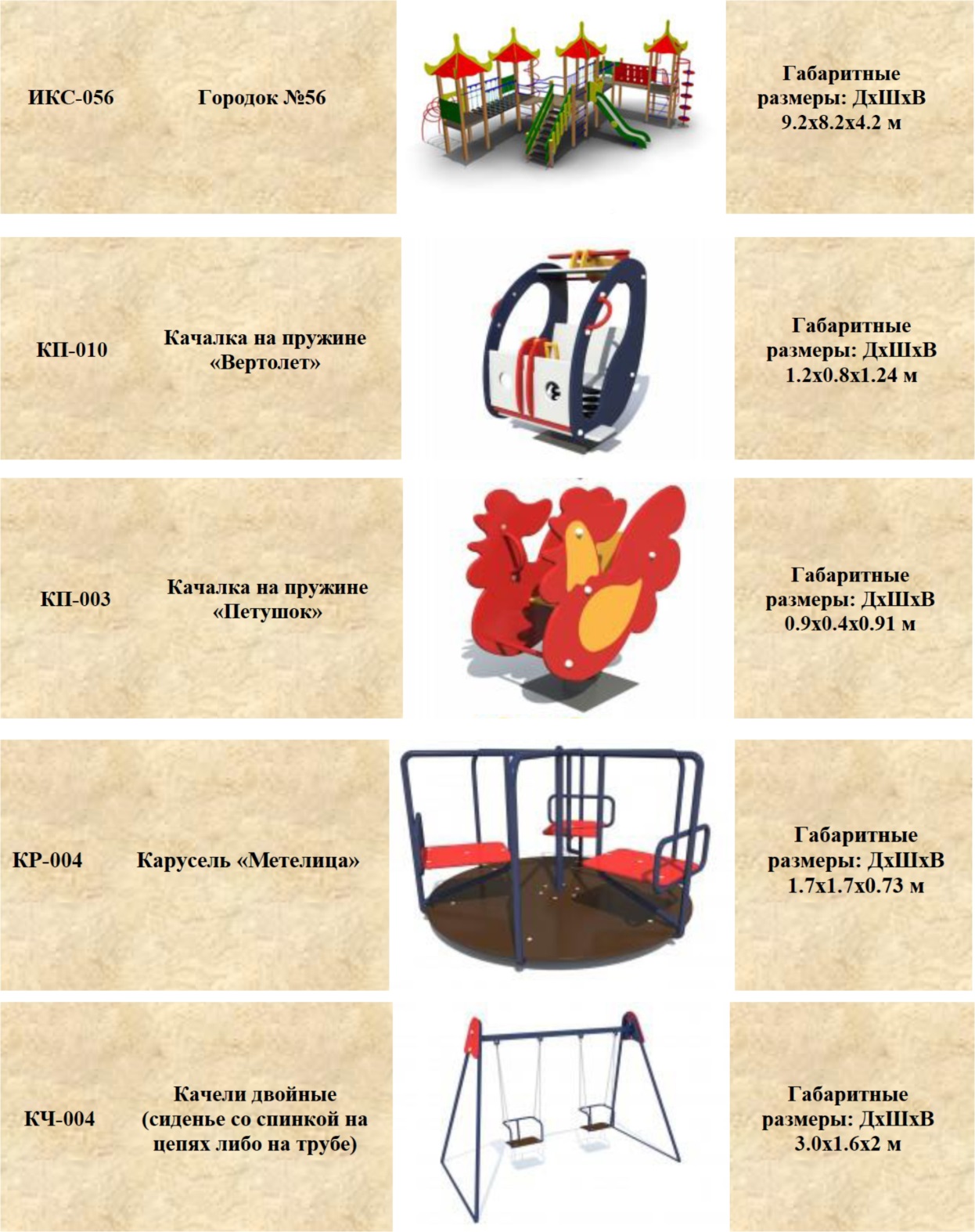 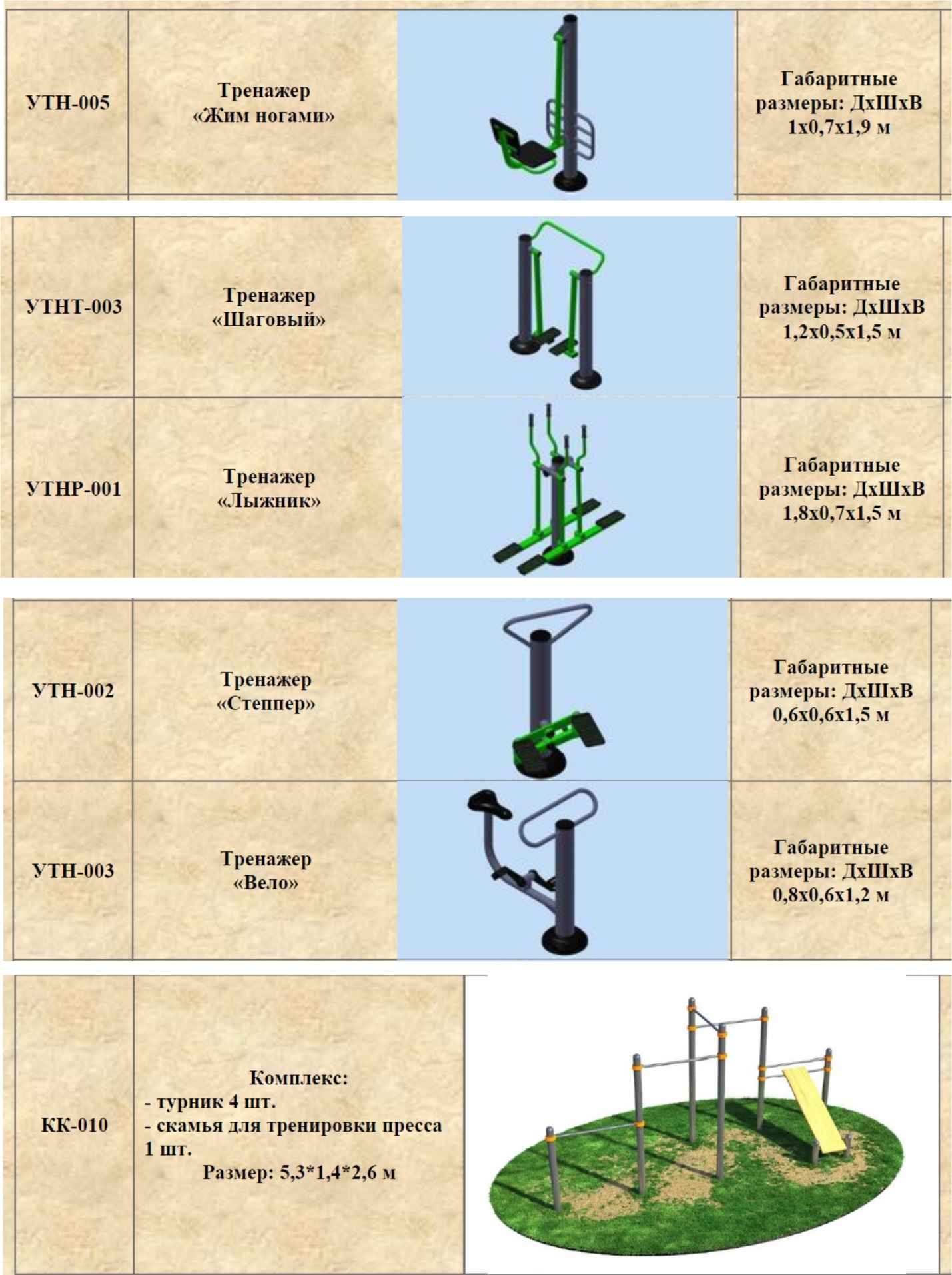 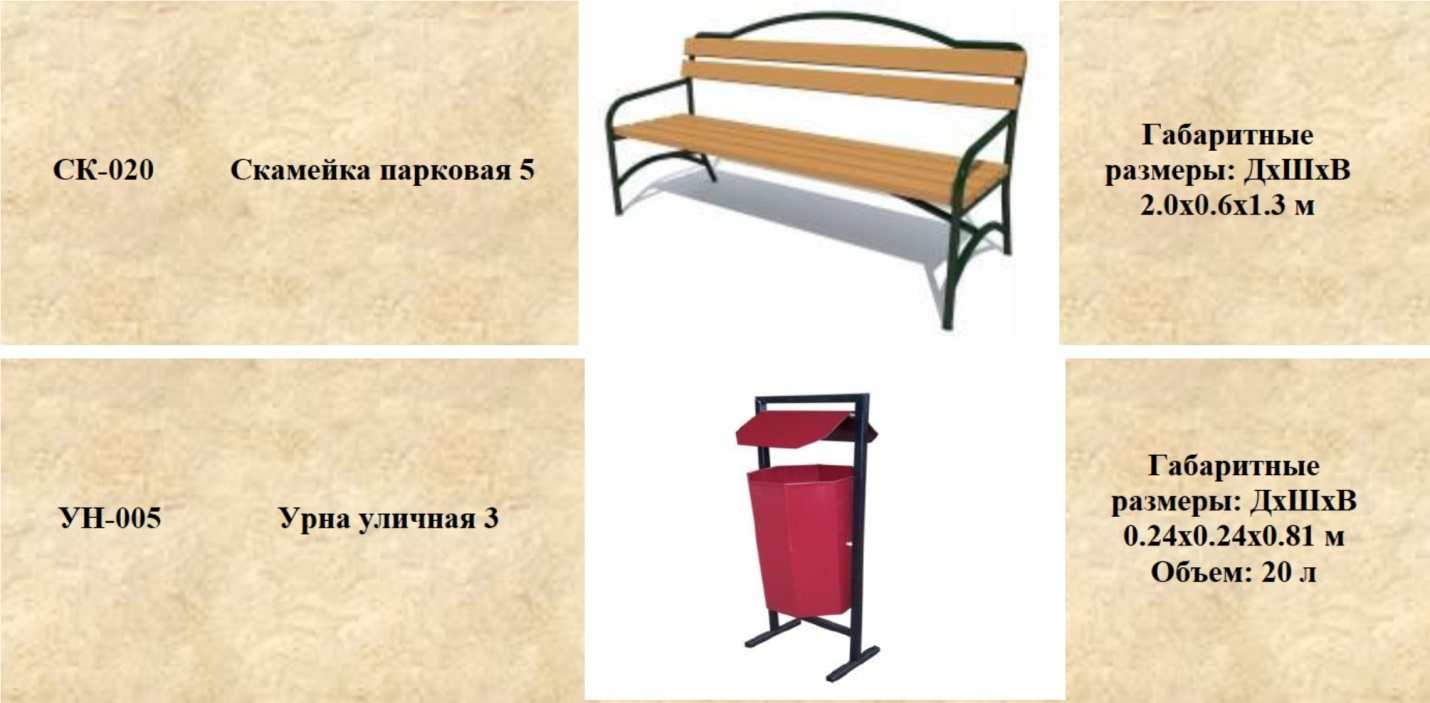 Заместитель главымуниципального образования 	                                                 Д.А. АлферовПриложение № 9УТВЕРЖДЕНпостановлением администрации муниципального образования город Новороссийскот  ________ № _____________Адресный переченьдворовых территорий, подлежащих благоустройству в 2018-2024 годахАдресный перечень дворовых территорий, подлежащих благоустройству в 2018-2024 годах, возможен к уточнению, на основании решения комиссии по рассмотрению и оценке предложений заинтересованных лиц о включении дворовой территории в муниципальную программу «Формирование современной городской среды на территории муниципального образования город Новороссийск в 2018-2024 годах».Заместитель главымуниципального образования 	                                                 Д.А. АлферовПриложение № 10УТВЕРЖДЕНпостановлением администрации муниципального образования город Новороссийскот  ____________ №__________Адресный переченьобщественных территорий, подлежащих благоустройству в первоочередном порядке по результатам рейтингового голосования в 2018 годуи 2019-2024 годахАдресный перечень общественных территорий, подлежащих благоустройству в 2018-2024 годах, возможен к уточнению, на основании решения комиссии по рассмотрению и оценке предложений заинтересованных лиц о включении дворовой территории в муниципальную программу «Формирование современной городской среды на территории муниципального образования город Новороссийск в 2018-2024 годах».Заместитель главымуниципального образования 	                                                 Д.А. АлферовПриложение № 11УТВЕРЖДЕНпостановлением администрации муниципального образования город Новороссийскот  ________ № _____________Адресный переченьстроительства (реконструкции, ремонта) объектов недвижимого имущества, программ по ремонту и модернизации инженерных сетей и иных объектов, синхронизирующиеся с выполнением работ в рамках муниципальной программыЗаместитель главымуниципального образования 	                                                 Д.А. АлферовПриложение № 12УТВЕРЖДЕНпостановлением администрации муниципального образования город Новороссийскот  ________ № _____________Адресный переченьобъектов недвижимого имущества (включая объекты незавершенного строительства) и земельных участков, находящихся в собственности (пользовании) юридических лиц и индивидуальных предпринимателей, которые подлежат благоустройству не позднее 2024 года за счет средств указанных лиц в соответствии с заключенными соглашениями с администрацией муниципального образования город Новороссийск       Заместитель главы       муниципального образования 	                         								                        Д.А. АлферовПриложение № 13УТВЕРЖДЕНЫпостановлением администрации муниципального образования город Новороссийскот  ________ № _____________Мероприятияпо инвентаризации уровня благоустройства индивидуальных жилых домов и земельных участков, предоставленных для их размещения, с заключением по результатам инвентаризации соглашений с собственниками (пользователями) указанных домов (собственниками (землепользователями) земельных участков) об их благоустройстве не позднее 2024 годаЗаместитель главымуниципального образования 	                                                 Д.А. АлферовПОРЯДОКаккумулирования и расходования средств заинтересованных лиц, направляемых на выполнение дополнительного перечня работ по благоустройству дворовых территорий муниципального образованиягород Новороссийск1. Общие положенияНастоящий Порядок аккумулирования средств заинтересованных лиц, направляемых на выполнение дополнительного перечня работ по благоустройству дворовых территорий муниципального образования город Новороссийск (далее – Порядок), регламентирует процедуру аккумулирования средств заинтересованных лиц, направляемых на выполнение дополнительного перечня работ по благоустройству дворовых территорий муниципального образования город Новороссийск, механизм контроля за их расходованием, а также устанавливает порядок и формы трудового и (или) финансового участия граждан в выполнении работ.  Настоящий Порядок разработан в соответствии с Правилами предоставления и распределения субсидий из федерального бюджета бюджетам субъектов Российской Федерации на поддержку государственных программ субъектов Российской Федерации и муниципальных программ формирования современной городской среды, утвержденными постановлением Правительства Российской Федерации от 10 февраля 2017 года № 169 (далее-Правила предоставления федеральной субсидии), Методическими рекомендациями по подготовке государственных программ субъектов Российской Федерации и муниципальных программ формирования современной городской среды в рамках реализации приоритетного проекта «Формирование комфортной городской среды» на 2018-2022 годы, утвержденными приказом Министерства строительства и жилищно-коммунального хозяйства Российской Федерации от 6 апреля 2017 года № 691/пр.Для целей настоящего порядка:1.3.1. Под заинтересованными лицами понимаются собственники помещений в многоквартирных домах, собственники иных зданий и сооружений, расположенных в границах дворовых территорий, подлежащие благоустройству.1.3.2. Под представителями заинтересованных лиц понимаются уполномоченные лица, которые от имени собственников помещений в многоквартирном доме уполномочены на заключение соглашений, в которых определяются порядок и сумма перечисления денежных средств заинтересованными лицами.1.3.3. Под формой финансового участия понимается:1.3.3.1. Минимальная доля финансового участия заинтересованных лиц, организаций в выполнении минимального перечня работ по благоустройству дворовых территорий в случае, если органом государственной власти Краснодарского края принято решение о таком участии;1.3.3.2. При выборе формы финансового участия заинтересованных лиц в реализации мероприятий по благоустройству дворовых территорий в рамках дополнительного перечня работ доля участия определяется в размере, установленном органом государственной власти Краснодарского края. 1.4. Под формой трудового участия понимается неоплачиваемая трудовая деятельность заинтересованных лиц, имеющая социально полезную направленность, не требующая специальной квалификации и организуемая в качестве трудового участия заинтересованных лиц, организаций в выполнении минимального, дополнительного перечней работ по благоустройству дворовых территорий в случае, если органом государственной власти Краснодарского края принято решение о таком участии.2. Порядок трудового и (или) финансовогоучастия заинтересованных лиц2.1. Условия финансового участия граждан в выполнении  дополнительного перечня работ по благоустройству дворовых территорий определяются администрацией муниципального образования город Новороссийск в случае принятия соответствующего решения органом государственной власти Краснодарского края.Финансовое и (или) трудовое участие граждан в выполнении мероприятий по благоустройству дворовых территорий должна подтверждаться документального в зависимости от формы такого участия.В качестве документов, подтверждающих финансовое участие, могут быть представлены: копии платежных поручений о перечислении средств или  внесении средств на счет; копии ведомостей сбора средств с физических лиц, которые впоследствии также вносятся на счет; иные расчетно-платежные документы. 2.2. Условия трудового участия граждан в выполнении минимального, дополнительного перечней работ по благоустройству дворовых территорий определяются администрацией муниципального образования город Новороссийск, в случае принятия соответствующего решения органом государственной власти Краснодарского края.Организация трудового участия, осуществляется гражданами, в соответствии с решением общего собрания собственников помещений в многоквартирном доме, дворовая территория которого подлежит благоустройству, оформленного соответствующим протоколом общего собрания собственников помещений в многоквартирном доме, с решением собственников иных зданий и сооружений, расположенных в границах дворовой территории, подлежащей благоустройству.   Организация трудового участия призвана обеспечить реализацию потребностей в благоустройстве соответствующей дворовой территории исходя из необходимости и целесообразности организации таких работ.В качестве документов (материалов), подтверждающих трудовое участие могут быть представлены: отчет подрядной организации о выполнении работ, включающий информацию о проведении мероприятия с трудовым участием граждан; отчет совета многоквартирного дома, лица, управляющего многоквартирным домом, о проведении с трудовым участие.При этом рекомендуется в качестве приложения к такому отчету предоставлять фотоматериалы, видеоматериалы, подтверждающие проведение с трудовым участием граждан и размещать указанные материалы в средствах массовой информации, социальных сетях, информационно-телекоммуникационной сети Интернет.2.3. Допускается финансовое участие и (или) трудовое участие организаций, заинтересованных лиц в порядке, установленном настоящим разделом. 3. Условия аккумулирования и расходования средств3.1. В случае,  если государственной программой Краснодарского края формирования городской среды будет предусмотрено финансовое участие заинтересованных лиц в выполнении дополнительного перечня работ по благоустройству дворовых территорий, и (или) в случае включения заинтересованными лицами в дизайн-проект благоустройства дворовой территории работ, входящих в дополнительный перечень работ по благоустройству дворовых территорий, денежные средства заинтересованных лиц, в размере не менее 20% от общей стоимости работ из  дополнительного перечня, перечисляются на лицевой счет администратора доходов бюджета муниципального образования город Новороссийск (далее-уполномоченный орган).3.2. Лицевой счет для перечисления средств заинтересованных лиц, направляемый для выполнения дополнительного перечня работ по благоустройству дворовых территорий, может быть открыт уполномоченным органом в российских кредитных организациях, величина собственных средств (капитала) которых составляет не менее 20 миллионов рублей, либо в органах Управления федерального казначейства по Краснодарскому краю.  3.3. После согласования дизайн-проекта с представителями заинтересованных лиц, утверждения  дизайн-проекта общественной комиссией и прохождения достоверности сметной стоимости в государственной экспертизе, Уполномоченный орган заключает соглашение с представителем заинтересованных лиц, принявшими решение о благоустройстве дворовых территорий, в котором определяется порядок и сумма перечисления денежных средств заинтересованными лицами.Перечисление денежных средств заинтересованными лицами осуществляется до начала работ по благоустройству дворовой территории. Перечисление денежных средств заинтересованными лицами осуществляется в течение тридцати рабочих дней с момента подписания соглашения.В случае, если денежные средства в полном объеме не будут перечислены в срок, установленный в абзаце третьем настоящего пункта, то заявка такого многоквартирного дома в части выполнения дополнительного перечней работ по благоустройству дворовой территории выполнению не подлежит.Ответственность за неисполнение заинтересованными лицами указанного обязательства определяется в заключенном соглашении.3.4. Уполномоченный орган обеспечивает:3.4.1. Учет поступающих от заинтересованных лиц денежных средств в разрезе многоквартирных домов, дворовые территории которых подлежат благоустройству.3.4.2. Ежемесячное опубликование на официальном сайте муниципального образования город Новороссийск данных о поступивших от заинтересованных лиц денежных средствах в разрезе многоквартирных домов, дворовые территории которых подлежат благоустройству.3.4.3. Направление данных о поступивших от заинтересованных лиц денежных средствах в разрезе многоквартирных домов, дворовые территории которых подлежат благоустройству, в адрес уполномоченной общественной комиссии.3.5. Расходование аккумулированных денежных средств заинтересованных лиц осуществляется уполномоченным органом на финансирование дополнительного перечня работ по благоустройству дворовых территорий, включенного в дизайн-проект благоустройства дворовой территории (в случае, если государственной программой Краснодарского края формирования городской среды будет предусмотрено финансовое участие заинтересованных лиц в выполнении дополнительного перечня работ).Расходование аккумулированных денежных средств заинтересованных лиц осуществляется в соответствии с условиями соглашения на выполнение работ в разрезе многоквартирных домов, дворовые территории которых подлежат благоустройству.3.6. Уполномоченный орган осуществляет перечисление средств заинтересованных лиц на расчетный счет подрядной организации, открытый в учреждениях Центрального банка Российской Федерации или кредитной организации, не позднее двадцатого рабочего дня после согласования актов приемки работ (услуг) по организации благоустройства дворовых территорий многоквартирных домов. 4. Контроль за соблюдением условий порядка4.1. Контроль за целевым расходованием аккумулированных денежных средств заинтересованных лиц осуществляется уполномоченным органом в соответствии с бюджетным законодательством.4.2. Уполномоченный орган обеспечивает возврат аккумулированных денежных средств заинтересованным лицам при условии:4.2.1. Экономии денежных средств, по итогам проведения конкурсных процедур;4.2.2. Неисполнения работ по благоустройству дворовой территории многоквартирного дома по вине подрядной организации;4.2.3. Не предоставления заинтересованными лицами доступа к проведению благоустройства на дворовой территории;4.2.4. Возникновения обстоятельств непреодолимой силы;4.2.5. Возникновения иных случаев, предусмотренных действующим законодательством.Заместитель главымуниципального образования 	                                                 Д.А. Алферов ФОРМАТИПОВОГО СОГЛАШЕНИЯО ФИНАНСОВОМ УЧАСТИИ ЗАИНТЕРЕСОВАННЫХ ЛИЦСОГЛАШЕНИЕО ФИНАНСОВОМ УЧАСТИИ ЗАИНТЕРЕСОВАННЫХ ЛИЦг. Новороссийск                                                             « __»____________20__ г.Администрация муниципального образования город Новороссийск  в лице ____________________________________________________________________________________________________________________________________, действующие на основании __________________ (далее – Администрация), и_________________________________________________________________в лице____________________________________________________________,  действующий на основании паспорта гражданина Российской Федерации     ____________________________ (далее – представитель заинтересованных лиц), вместе именуемые «Стороны», заключили настоящее соглашение о финансовом участии заинтересованных лиц (далее-Соглашение) о нижеследующем:ПРЕДМЕТ СОГЛАШЕНИЯНастоящее Соглашение регламентирует отношения Сторон по аккумулированию средств заинтересованных лиц в целях реализации муниципальной программы «Формирование современной городской среды на территории муниципального образования город Новороссийск в 2018-2022 годах», в соответствии с Порядком аккумулирования и расходования средств заинтересованных лиц, направляемых на выполнение минимального и дополнительного перечней работ по благоустройству дворовых территорий, на основании решения общего собрания собственников помещений в многоквартирном доме, расположенных в границах дворовой территории, подлежащей благоустройству, оформленного соответствующим протоколом.Место расположения дворовой территории, подлежащей благоустройству: г. Новороссийск, ___________________________________.ПРАВА И ОБЯЗАННОСТИ СТОРОНПредставителю заинтересованных лиц:3.1.	Не позднее тридцати рабочих дней с момента подписания настоящего Соглашения внести на лицевой счет, открытый Администрацией муниципального образования город Новороссийск в Управлении Федерального казначейства по Краснодарскому краю и предназначенный для отражения операций по администрированию поступлений доходов в бюджет муниципального образования город Новороссийск, средства заинтересованных лиц в размере 20 процентов от общей стоимости мероприятий по благоустройству дворовой территории в рамках дополнительного перечня работ, что составляет _______(_____________________________________________) руб.____коп.;3.2 Денежные средства считаются поступившими в доход бюджета муниципального образования город Новороссийск  с момента их зачисления на лицевой счет  муниципального образования город Новороссийск.В случае, если денежные средства в полном объеме не будут перечислены в срок, установленный в п. 3.1 настоящего Соглашения, то заявка такого многоквартирного дома в части дополнительного перечня работ выполнению не подлежит.3.3. Вправе осуществлять контроль целевого использования денежных средств, перечисленных на лицевой счет согласно настоящему соглашению.Администрации:4.1.	Направить поступившие по настоящему соглашению средства на выполнение мероприятий по благоустройству дворовой территории, расположенной по адресу: г. Новороссийск, ___________________, в рамках дополнительного перечня работ согласно сметному расчету;4.2	Обеспечить возврат аккумулированных денежных средств заинтересованным лицам в срок до _________ 20__года при следующих условиях:4.2.1. Внесении средств в размере менее 20 процентов от общей стоимости мероприятий по благоустройству дворовой территории в рамках дополнительного перечня работ;4.2.2. Экономии денежных средств, по итогам проведения конкурсных процедур (пропорционально доле финансового участия заинтересованных лиц);4.2.3. Неисполнения работ по благоустройству дворовой территории многоквартирного дома по вине подрядной организации;4.2.4. Возникновении обстоятельств непреодолимой силы;4.2.5. Возникновении иных случаев, предусмотренных действующим законодательством;4.3. Осуществлять контроль за целевым расходованием аккумулированных денежных средств заинтересованных лиц;4.4. В случае изменения платежных реквизитов, незамедлительно уведомить представителя заинтересованных лиц путем направления соответствующего письменного извещения.ПОРЯДОК РАСХОДОВАНИЯРасходование денежных средств осуществляется путем принятия и оплаты обязательств в соответствии с бюджетным законодательством и иными нормативными правовыми актами, регулирующими бюджетные правоотношения.Расходование аккумулированных денежных средств заинтересованных лиц на выполнение минимального перечня работ осуществляется в рамках Федерального закона от 5 апреля 2013 года N 44-ФЗ "О контрактной системе в сфере закупок товаров, работ, услуг для обеспечения государственных и муниципальных нужд".Денежные средства носят целевой характер и не могут быть использованы на другие цели, включая направление денежных средств на банковские депозиты, приобретение активов (валютных ценностей, ценных бумаг, иного имущества), осуществление расходов без документального обоснования таких расходов, а также на проведение мероприятий по благоустройству в отношении иных дворовых территорий.СРОК ДЕЙСТВИЯ СОГЛАШЕНИЯНастоящее соглашение вступает в силу с момента его подписания и действует до _________ 20___ года.ОСОБЫЕ УСЛОВИЯПри выполнении настоящего Соглашения Стороны руководствуются действующим законодательством Российской Федерации.Стороны несут ответственность за неисполнение обязательств по настоящему Соглашению в соответствии с действующим законодательством.Споры по настоящему Соглашению решаются путем переговоров или в судебном порядке в соответствии с законодательством Российской Федерации.Изменение Соглашения осуществляется в письменной форме в виде дополнительных соглашений, которые являются его неотъемлемой частью.Настоящее Соглашение составлено в 2-х экземплярах, имеющих одинаковую юридическую силу.РЕКВИЗИТЫ СТОРОНЗаместитель главымуниципального образования 	                                                 Д.А. АлферовМероприятия по благоустройству общественных территорий за счет средств местного бюджета и средств приносящей доход деятельности.      Заместитель главы      муниципального образования 	                                                								 Д.А. АлферовПриложение № 1УТВЕРЖДЕНпостановлением администрации муниципального образованиягород Новороссийскот_________ №_________Координатормуниципальной программыУправление городского хозяйстваКоординаторы подпрограммНе предусмотреныУчастникимуниципальной программыУправление городского хозяйстваМКУ «Управление ЖКХ города»Администрации внутригородских районовТерриториальные органы местного самоуправленияМКУ «Территориальное управление по взаимодействию администрации города с населением»Управление имущественных и земельных отношенийМАУ «Управление по развитию новых и ранее застроенных территорий и инженерных коммуникаций»Собственники помещений в многоквартирных домахПодпрограммымуниципальной программыНе предусмотреныВедомственныецелевые программыНе предусмотреныЦелимуниципальной программыКомплексное решение проблемы благоустройства общественных и дворовых территорий муниципального образования город НовороссийскЗадачимуниципальной программыОрганизация мероприятий по благоустройству нуждающихся в благоустройстве общественных и дворовых территорий муниципального образования город Новороссийск Создание благоприятных условий для проживания и отдыха населения муниципального образования город НовороссийскПеречень целевых показателей муниципальной программыДоля благоустроенных дворовых территорий многоквартирных домов от общего количества дворовых территорий многоквартирных дворов.Количество благоустроенных дворовых территорий многоквартирных домов.Доля площади благоустроенных муниципальных территорий общего пользования (парки, скверы, набережные и т.д.) от общего количества таких территорий.Количество благоустроенных муниципальных территорий общего пользования (парки, скверы, набережные и т.д.).Доля обустроенных детских игровых площадок к общему количеству детских игровых площадок на территории МО г. Новороссийск.Этапы и сроки реализации муниципальной программы1. Разработка, утверждение и опубликование порядка общественного обсуждения проекта муниципальной программы.2. Проведение инвентаризации дворовых и общественных.3. Разработка, утверждение и опубликование порядка и сроков представления, рассмотрения и оценки предложений заинтересованных лиц о включении дворовой территории в муниципальную программу.4. Разработка, утверждение и опубликование порядка и сроков представления, рассмотрения и оценки предложений граждан, организаций о включении в муниципальную программу наиболее посещаемой муниципальной общественной территории.5. Проведение рейтингового голосования по отбору общественных территорий, подлежащих благоустройству в первоочередном порядке.6. Утверждение муниципальной программы (с учетом результатов общественного обсуждения).7. Подготовка и утверждение с учетом обсуждения с представителями заинтересованных лиц дизайн-проектов благоустройства каждой дворовой территории, включенной в муниципальную программу, а также дизайн-проектов благоустройства наиболее посещаемой муниципальной территории общего пользования.8. Разработка проектно-сметной документации на выполнение работ по благоустройству дворовых и общественных территорий на 2018-2023 годы.9. Прохождение государственной экспертизы проверки достоверности сметной документации по объектам благоустройства.10. Выполнение строительно-монтажных работ по благоустройству дворовых и общественных территорий.11. Выполнение работ, связанных с осуществлением авторского надзора по благоустройству дворовых и общественных территорий.12. Завершение реализации муниципальной программы «Формирование современной городской среды на территории муниципального образования город Новороссийск в 2018-2024 годах» до 31 декабря 2024 года.2018 - 2024 годыОбъемы бюджетных ассигнований муниципальной программыВсего: 1 108 373,2 тыс. руб.Федеральный бюджет: 302 663,91 тыс. руб.Краевой бюджет: 40 454,03 руб.Местный бюджет: 765 255,3 тыс. руб.Контроль за выполнением муниципальной программыУправление городского хозяйстваУправление Архитектуры и градостроительстваПриложение № 2УТВЕРЖДЕНЫпостановлением администрации муниципального образования город Новороссийскот  ______________№ ___________№ п/пНаименование целевого показателяЕдиница измеренияСтатусЗначение показателейЗначение показателейЗначение показателейЗначение показателейЗначение показателейЗначение показателейЗначение показателей№ п/пНаименование целевого показателяЕдиница измеренияСтатус2018 год2019год2020 год2021 год2022 год2023 год2024 год1.Муниципальная программа «Формирование современной городской среды на территории муниципального образования город Новороссийск в 2018-2022 годах»Муниципальная программа «Формирование современной городской среды на территории муниципального образования город Новороссийск в 2018-2022 годах»Муниципальная программа «Формирование современной городской среды на территории муниципального образования город Новороссийск в 2018-2022 годах»Муниципальная программа «Формирование современной городской среды на территории муниципального образования город Новороссийск в 2018-2022 годах»Муниципальная программа «Формирование современной городской среды на территории муниципального образования город Новороссийск в 2018-2022 годах»Муниципальная программа «Формирование современной городской среды на территории муниципального образования город Новороссийск в 2018-2022 годах»Муниципальная программа «Формирование современной городской среды на территории муниципального образования город Новороссийск в 2018-2022 годах»Муниципальная программа «Формирование современной городской среды на территории муниципального образования город Новороссийск в 2018-2022 годах»Муниципальная программа «Формирование современной городской среды на территории муниципального образования город Новороссийск в 2018-2022 годах»Муниципальная программа «Формирование современной городской среды на территории муниципального образования город Новороссийск в 2018-2022 годах»Цель:Повышение уровня благоустройства территорий муниципального образования город НовороссийскЦель:Повышение уровня благоустройства территорий муниципального образования город НовороссийскЦель:Повышение уровня благоустройства территорий муниципального образования город НовороссийскЦель:Повышение уровня благоустройства территорий муниципального образования город НовороссийскЦель:Повышение уровня благоустройства территорий муниципального образования город НовороссийскЦель:Повышение уровня благоустройства территорий муниципального образования город НовороссийскЦель:Повышение уровня благоустройства территорий муниципального образования город НовороссийскЦель:Повышение уровня благоустройства территорий муниципального образования город НовороссийскЦель:Повышение уровня благоустройства территорий муниципального образования город НовороссийскЦель:Повышение уровня благоустройства территорий муниципального образования город НовороссийскЗадачи:- Создание условий для системного повышения качества и комфорта городской среды и обустройства мест массового отдыха населения на территории муниципального образования город Новороссийск;- Проведение комплекса мероприятий по благоустройству дворовых и общественных территорий  муниципального образования город Новороссийск;- Повышение уровня вовлеченности заинтересованных граждан, организаций в реализацию мероприятий по благоустройству территории муниципального образования- Проведение мероприятий по обеспечению доступности объектов для инвалидов и других маломобильных групп населения.- Проведение инвентаризации дворовых и общественных территорий муниципального образования город Новороссийск.Задачи:- Создание условий для системного повышения качества и комфорта городской среды и обустройства мест массового отдыха населения на территории муниципального образования город Новороссийск;- Проведение комплекса мероприятий по благоустройству дворовых и общественных территорий  муниципального образования город Новороссийск;- Повышение уровня вовлеченности заинтересованных граждан, организаций в реализацию мероприятий по благоустройству территории муниципального образования- Проведение мероприятий по обеспечению доступности объектов для инвалидов и других маломобильных групп населения.- Проведение инвентаризации дворовых и общественных территорий муниципального образования город Новороссийск.Задачи:- Создание условий для системного повышения качества и комфорта городской среды и обустройства мест массового отдыха населения на территории муниципального образования город Новороссийск;- Проведение комплекса мероприятий по благоустройству дворовых и общественных территорий  муниципального образования город Новороссийск;- Повышение уровня вовлеченности заинтересованных граждан, организаций в реализацию мероприятий по благоустройству территории муниципального образования- Проведение мероприятий по обеспечению доступности объектов для инвалидов и других маломобильных групп населения.- Проведение инвентаризации дворовых и общественных территорий муниципального образования город Новороссийск.Задачи:- Создание условий для системного повышения качества и комфорта городской среды и обустройства мест массового отдыха населения на территории муниципального образования город Новороссийск;- Проведение комплекса мероприятий по благоустройству дворовых и общественных территорий  муниципального образования город Новороссийск;- Повышение уровня вовлеченности заинтересованных граждан, организаций в реализацию мероприятий по благоустройству территории муниципального образования- Проведение мероприятий по обеспечению доступности объектов для инвалидов и других маломобильных групп населения.- Проведение инвентаризации дворовых и общественных территорий муниципального образования город Новороссийск.Задачи:- Создание условий для системного повышения качества и комфорта городской среды и обустройства мест массового отдыха населения на территории муниципального образования город Новороссийск;- Проведение комплекса мероприятий по благоустройству дворовых и общественных территорий  муниципального образования город Новороссийск;- Повышение уровня вовлеченности заинтересованных граждан, организаций в реализацию мероприятий по благоустройству территории муниципального образования- Проведение мероприятий по обеспечению доступности объектов для инвалидов и других маломобильных групп населения.- Проведение инвентаризации дворовых и общественных территорий муниципального образования город Новороссийск.Задачи:- Создание условий для системного повышения качества и комфорта городской среды и обустройства мест массового отдыха населения на территории муниципального образования город Новороссийск;- Проведение комплекса мероприятий по благоустройству дворовых и общественных территорий  муниципального образования город Новороссийск;- Повышение уровня вовлеченности заинтересованных граждан, организаций в реализацию мероприятий по благоустройству территории муниципального образования- Проведение мероприятий по обеспечению доступности объектов для инвалидов и других маломобильных групп населения.- Проведение инвентаризации дворовых и общественных территорий муниципального образования город Новороссийск.Задачи:- Создание условий для системного повышения качества и комфорта городской среды и обустройства мест массового отдыха населения на территории муниципального образования город Новороссийск;- Проведение комплекса мероприятий по благоустройству дворовых и общественных территорий  муниципального образования город Новороссийск;- Повышение уровня вовлеченности заинтересованных граждан, организаций в реализацию мероприятий по благоустройству территории муниципального образования- Проведение мероприятий по обеспечению доступности объектов для инвалидов и других маломобильных групп населения.- Проведение инвентаризации дворовых и общественных территорий муниципального образования город Новороссийск.Задачи:- Создание условий для системного повышения качества и комфорта городской среды и обустройства мест массового отдыха населения на территории муниципального образования город Новороссийск;- Проведение комплекса мероприятий по благоустройству дворовых и общественных территорий  муниципального образования город Новороссийск;- Повышение уровня вовлеченности заинтересованных граждан, организаций в реализацию мероприятий по благоустройству территории муниципального образования- Проведение мероприятий по обеспечению доступности объектов для инвалидов и других маломобильных групп населения.- Проведение инвентаризации дворовых и общественных территорий муниципального образования город Новороссийск.Задачи:- Создание условий для системного повышения качества и комфорта городской среды и обустройства мест массового отдыха населения на территории муниципального образования город Новороссийск;- Проведение комплекса мероприятий по благоустройству дворовых и общественных территорий  муниципального образования город Новороссийск;- Повышение уровня вовлеченности заинтересованных граждан, организаций в реализацию мероприятий по благоустройству территории муниципального образования- Проведение мероприятий по обеспечению доступности объектов для инвалидов и других маломобильных групп населения.- Проведение инвентаризации дворовых и общественных территорий муниципального образования город Новороссийск.Задачи:- Создание условий для системного повышения качества и комфорта городской среды и обустройства мест массового отдыха населения на территории муниципального образования город Новороссийск;- Проведение комплекса мероприятий по благоустройству дворовых и общественных территорий  муниципального образования город Новороссийск;- Повышение уровня вовлеченности заинтересованных граждан, организаций в реализацию мероприятий по благоустройству территории муниципального образования- Проведение мероприятий по обеспечению доступности объектов для инвалидов и других маломобильных групп населения.- Проведение инвентаризации дворовых и общественных территорий муниципального образования город Новороссийск.Целевые показатели:Целевые показатели:Целевые показатели:Целевые показатели:Целевые показатели:Целевые показатели:Целевые показатели:Целевые показатели:Целевые показатели:Целевые показатели:1.1.Доля благоустроенных дворовых территорий многоквартирных домов от общего количества дворовых территорий многоквартирных дворов;%3323436373737,501.2.Количество благоустроенных дворовых территорий многоквартирных домовшт.314490501.3.Доля площади благоустроенных муниципальных территорий общего пользования (парки, скверы, набережные и т.д.) от общего количества таких территорий%3727477838485,186,11.4.Количество благоустроенных муниципальных территорий общего пользования (парки, скверы, набережные и т.д.)шт.332161512111.5.Доля обустроенных детских игровых площадок к общему количеству детских игровых площадок на территории МО г. Новороссийск%3-72757779790№п/пНаименование мероприятияИсточники финансированияОбъем финансирования, всего (тыс. руб.)Объем финансирования, тыс. руб.Объем финансирования, тыс. руб.Объем финансирования, тыс. руб.Объем финансирования, тыс. руб.Объем финансирования, тыс. руб.Объем финансирования, тыс. руб.Объем финансирования, тыс. руб.Непосредственный результат реализации мероприятияМуниципальный заказчик, главный распорядитель (распорядитель) бюджетных средств, исполнительМуниципальный заказчик, главный распорядитель (распорядитель) бюджетных средств, исполнитель№п/пНаименование мероприятияИсточники финансированияОбъем финансирования, всего (тыс. руб.)2018 год2019 год2020 год2021 год2022 год2023 год2024 годНепосредственный результат реализации мероприятияМуниципальный заказчик, главный распорядитель (распорядитель) бюджетных средств, исполнительМуниципальный заказчик, главный распорядитель (распорядитель) бюджетных средств, исполнитель1234567891011121313ИТОГО по программеИТОГО по программеВсего:1 108 373,288 398,5162 321,4108 908,3264 068,9213 887,3135 394,4135 394,4-Управлениегородского хозяйства,МКУ «УЖКХ города»ИТОГО по программеИТОГО по программефедеральный бюджет302 663,9157 777,345 975,346 828,477 847,974 235,010,00,0-Управлениегородского хозяйства,МКУ «УЖКХ города»ИТОГО по программеИТОГО по программекраевой бюджет40 454,0318 245,41 915,613 956,23 243,73 093,130,00,0-Управлениегородского хозяйства,МКУ «УЖКХ города»ИТОГО по программеИТОГО по программеместный бюджет765 255,312 375,8114 430,548 123,7182 977,3136 559,2135 394,4135 394,4-Управлениегородского хозяйства,МКУ «УЖКХ города»1.Проведение собраний собственников жилых помещенийВсего--------Направление заявок на участие в программеАдминистрации внутригородских районов;МБУ «Территориальное управление по взаимодействию администрации с населением»; Собственники жилых помещенийАдминистрации внутригородских районов;МБУ «Территориальное управление по взаимодействию администрации с населением»; Собственники жилых помещений1.Проведение собраний собственников жилых помещенийфедеральный бюджет--------Направление заявок на участие в программеАдминистрации внутригородских районов;МБУ «Территориальное управление по взаимодействию администрации с населением»; Собственники жилых помещенийАдминистрации внутригородских районов;МБУ «Территориальное управление по взаимодействию администрации с населением»; Собственники жилых помещений1.Проведение собраний собственников жилых помещенийкраевой бюджет--------Направление заявок на участие в программеАдминистрации внутригородских районов;МБУ «Территориальное управление по взаимодействию администрации с населением»; Собственники жилых помещенийАдминистрации внутригородских районов;МБУ «Территориальное управление по взаимодействию администрации с населением»; Собственники жилых помещений1.Проведение собраний собственников жилых помещенийместный бюджетза счет средств на основную деятельностьза счет средств на основную деятельностьза счет средств на основную деятельностьза счет средств на основную деятельностьза счет средств на основную деятельностьза счет средств на основную деятельностьза счет средств на основную деятельностьза счет средств на основную деятельностьНаправление заявок на участие в программеАдминистрации внутригородских районов;МБУ «Территориальное управление по взаимодействию администрации с населением»; Собственники жилых помещенийАдминистрации внутригородских районов;МБУ «Территориальное управление по взаимодействию администрации с населением»; Собственники жилых помещений1.Проведение собраний собственников жилых помещенийместный бюджетНаправление заявок на участие в программеАдминистрации внутригородских районов;МБУ «Территориальное управление по взаимодействию администрации с населением»; Собственники жилых помещенийАдминистрации внутригородских районов;МБУ «Территориальное управление по взаимодействию администрации с населением»; Собственники жилых помещений2.Проведение инвентаризации дворовых и общественных территорийВсего--------Создание паспортов дворовых и общественных территорийПроинвентаризировано:2018 год – 42019 год – 62020 год – 4 2021 год - 9Управлениегородского хозяйства,МКУ «УЖКХ города»Администрации внутригородских районов;Управлениегородского хозяйства,МКУ «УЖКХ города»Администрации внутригородских районов;2.Проведение инвентаризации дворовых и общественных территорийфедеральный бюджет--------Создание паспортов дворовых и общественных территорийПроинвентаризировано:2018 год – 42019 год – 62020 год – 4 2021 год - 9Управлениегородского хозяйства,МКУ «УЖКХ города»Администрации внутригородских районов;Управлениегородского хозяйства,МКУ «УЖКХ города»Администрации внутригородских районов;2.Проведение инвентаризации дворовых и общественных территорийкраевой бюджет--------Создание паспортов дворовых и общественных территорийПроинвентаризировано:2018 год – 42019 год – 62020 год – 4 2021 год - 9Управлениегородского хозяйства,МКУ «УЖКХ города»Администрации внутригородских районов;Управлениегородского хозяйства,МКУ «УЖКХ города»Администрации внутригородских районов;2.Проведение инвентаризации дворовых и общественных территорийместный бюджетза счет средств на основную деятельностьза счет средств на основную деятельностьза счет средств на основную деятельностьза счет средств на основную деятельностьза счет средств на основную деятельностьза счет средств на основную деятельностьза счет средств на основную деятельностьза счет средств на основную деятельностьСоздание паспортов дворовых и общественных территорийПроинвентаризировано:2018 год – 42019 год – 62020 год – 4 2021 год - 9Управлениегородского хозяйства,МКУ «УЖКХ города»Администрации внутригородских районов;Управлениегородского хозяйства,МКУ «УЖКХ города»Администрации внутригородских районов;2.Проведение инвентаризации дворовых и общественных территорийместный бюджетСоздание паспортов дворовых и общественных территорийПроинвентаризировано:2018 год – 42019 год – 62020 год – 4 2021 год - 9Управлениегородского хозяйства,МКУ «УЖКХ города»Администрации внутригородских районов;Управлениегородского хозяйства,МКУ «УЖКХ города»Администрации внутригородских районов;3.Формирование земельных участков, на которых расположены многоквартирные домаВсего:--------Постановка на государственный кадастровый учет дворовых территорий (ед.):2018г. –   12019г. – 102020г. – 42021г. – 9 Управление имущественных и земельных отношений,МАУ «Управление по развитию новых и ранее застроенных территорий и инженерных коммуникаций»Управление имущественных и земельных отношений,МАУ «Управление по развитию новых и ранее застроенных территорий и инженерных коммуникаций»3.Формирование земельных участков, на которых расположены многоквартирные домафедеральный бюджет--------Постановка на государственный кадастровый учет дворовых территорий (ед.):2018г. –   12019г. – 102020г. – 42021г. – 9 Управление имущественных и земельных отношений,МАУ «Управление по развитию новых и ранее застроенных территорий и инженерных коммуникаций»Управление имущественных и земельных отношений,МАУ «Управление по развитию новых и ранее застроенных территорий и инженерных коммуникаций»3.Формирование земельных участков, на которых расположены многоквартирные домакраевой бюджет--------Постановка на государственный кадастровый учет дворовых территорий (ед.):2018г. –   12019г. – 102020г. – 42021г. – 9 Управление имущественных и земельных отношений,МАУ «Управление по развитию новых и ранее застроенных территорий и инженерных коммуникаций»Управление имущественных и земельных отношений,МАУ «Управление по развитию новых и ранее застроенных территорий и инженерных коммуникаций»3.Формирование земельных участков, на которых расположены многоквартирные домаместный бюджетза счет средств на основную деятельностьза счет средств на основную деятельностьза счет средств на основную деятельностьза счет средств на основную деятельностьза счет средств на основную деятельностьза счет средств на основную деятельностьза счет средств на основную деятельностьза счет средств на основную деятельностьПостановка на государственный кадастровый учет дворовых территорий (ед.):2018г. –   12019г. – 102020г. – 42021г. – 9 Управление имущественных и земельных отношений,МАУ «Управление по развитию новых и ранее застроенных территорий и инженерных коммуникаций»Управление имущественных и земельных отношений,МАУ «Управление по развитию новых и ранее застроенных территорий и инженерных коммуникаций»3.Формирование земельных участков, на которых расположены многоквартирные домаместный бюджетПостановка на государственный кадастровый учет дворовых территорий (ед.):2018г. –   12019г. – 102020г. – 42021г. – 9 Управление имущественных и земельных отношений,МАУ «Управление по развитию новых и ранее застроенных территорий и инженерных коммуникаций»Управление имущественных и земельных отношений,МАУ «Управление по развитию новых и ранее застроенных территорий и инженерных коммуникаций»4.Благоустройство дворовых территорийВсего:154 743,914 270,523 376,656 720,454 141,60,06 234,80,0Благоустройство 23 дворовых территорий:2018 год – 1 ед.2019 год – 4 ед. 2020 год – 4 ед.2021 год – 9 ед.2023 год – 5 ед. Управлениегородского хозяйства,МКУ «УЖКХ города»Управлениегородского хозяйства,МКУ «УЖКХ города»4.Благоустройство дворовых территорийфедеральный бюджет120 154,69 327,219 299,746 828,444 699,3      0,00,00,0Благоустройство 23 дворовых территорий:2018 год – 1 ед.2019 год – 4 ед. 2020 год – 4 ед.2021 год – 9 ед.2023 год – 5 ед. Управлениегородского хозяйства,МКУ «УЖКХ города»Управлениегородского хозяйства,МКУ «УЖКХ города»4.Благоустройство дворовых территорийкраевой бюджет7 563,32 945,4804,21 951,21 862,50,00,00,0Благоустройство 23 дворовых территорий:2018 год – 1 ед.2019 год – 4 ед. 2020 год – 4 ед.2021 год – 9 ед.2023 год – 5 ед. Управлениегородского хозяйства,МКУ «УЖКХ города»Управлениегородского хозяйства,МКУ «УЖКХ города»4.Благоустройство дворовых территорийместный бюджет27 026,01 997,93 272,77 940,87 579,8       0,06 234,80,0Благоустройство 23 дворовых территорий:2018 год – 1 ед.2019 год – 4 ед. 2020 год – 4 ед.2021 год – 9 ед.2023 год – 5 ед. Управлениегородского хозяйства,МКУ «УЖКХ города»Управлениегородского хозяйства,МКУ «УЖКХ города»5.Благоустройство общественных территорийВсего:943 615,5974 128,0   134 596,850 505,2209 069,3213 887,3126 034,6135  394,4Благоустройство 76 общественных территорий:2018 год – 3 ед.2019 год – 29 ед.2020 год – 16 ед.2021 год – 15 ед. (14 территорий + парк им. Фрунзе 1 этап)2022 год – 12 ед. (11 территории + парк им. Фрунзе 2 этап)2023 год – 1 ед.2024 год – 1 ед.Управлениегородского хозяйства,МКУ «УЖКХ города»Управлениегородского хозяйства,МКУ «УЖКХ города»5.Благоустройство общественных территорийфедеральный бюджет182 509,2148 450,126 675,50,033 148,674 235,010,00,0Благоустройство 76 общественных территорий:2018 год – 3 ед.2019 год – 29 ед.2020 год – 16 ед.2021 год – 15 ед. (14 территорий + парк им. Фрунзе 1 этап)2022 год – 12 ед. (11 территории + парк им. Фрунзе 2 этап)2023 год – 1 ед.2024 год – 1 ед.Управлениегородского хозяйства,МКУ «УЖКХ города»Управлениегородского хозяйства,МКУ «УЖКХ города»5.Благоустройство общественных территорийкраевой бюджет31 614,8315 300,0   1 111,510 729,01 381,23 093,130,00,0Благоустройство 76 общественных территорий:2018 год – 3 ед.2019 год – 29 ед.2020 год – 16 ед.2021 год – 15 ед. (14 территорий + парк им. Фрунзе 1 этап)2022 год – 12 ед. (11 территории + парк им. Фрунзе 2 этап)2023 год – 1 ед.2024 год – 1 ед.Управлениегородского хозяйства,МКУ «УЖКХ города»Управлениегородского хозяйства,МКУ «УЖКХ города»5.Благоустройство общественных территорийместный бюджет729 491,5510 377,9106 809,839 776,2174 539,5из них:   ФКГС-5621,1    136 559,2126 034,59135 394,4Благоустройство 76 общественных территорий:2018 год – 3 ед.2019 год – 29 ед.2020 год – 16 ед.2021 год – 15 ед. (14 территорий + парк им. Фрунзе 1 этап)2022 год – 12 ед. (11 территории + парк им. Фрунзе 2 этап)2023 год – 1 ед.2024 год – 1 ед.Управлениегородского хозяйства,МКУ «УЖКХ города»Управлениегородского хозяйства,МКУ «УЖКХ города»6.Разработка проектно-сметной документацииВсего:8 892,90,04 058,21 408,7926,00,02 500,00,0Благоустройство территорий 2019 год 12 ед.2020 год – 2 ед.2021 год – 5 ед.2023 год – 5 ед.МКУ «УЖКХ города»МКУ «УЖКХ города»6.Разработка проектно-сметной документациифедеральный бюджет0,00,00,00,00,00,00,00,0Благоустройство территорий 2019 год 12 ед.2020 год – 2 ед.2021 год – 5 ед.2023 год – 5 ед.МКУ «УЖКХ города»МКУ «УЖКХ города»6.Разработка проектно-сметной документациикраевой бюджет1 276,00,00,01 276,00,00,00,00,0Благоустройство территорий 2019 год 12 ед.2020 год – 2 ед.2021 год – 5 ед.2023 год – 5 ед.МКУ «УЖКХ города»МКУ «УЖКХ города»6.Разработка проектно-сметной документацииместный бюджет7 640,90,04 082,2132,7926,00,02 500,00,0Благоустройство территорий 2019 год 12 ед.2020 год – 2 ед.2021 год – 5 ед.2023 год – 5 ед.МКУ «УЖКХ города»МКУ «УЖКХ города»7.Прохождение государственной экспертизы проверки достоверности сметной документации по объектам благоустройстваВсего:1 035,00,0136,0274,00,00,0625,00,0Получение положительных заключений проверки достоверности сметной документации:2018 год -12 ед.2019 год – 12 ед.2020 год - 10 ед.2023 год – 12 ед.МКУ «УЖКХ города»МКУ «УЖКХ города»7.Прохождение государственной экспертизы проверки достоверности сметной документации по объектам благоустройствафедеральный бюджет0,00,00,00,00,00,00,00,0Получение положительных заключений проверки достоверности сметной документации:2018 год -12 ед.2019 год – 12 ед.2020 год - 10 ед.2023 год – 12 ед.МКУ «УЖКХ города»МКУ «УЖКХ города»7.Прохождение государственной экспертизы проверки достоверности сметной документации по объектам благоустройствакраевой бюджет0,00,00,00,00,00,00,00,0Получение положительных заключений проверки достоверности сметной документации:2018 год -12 ед.2019 год – 12 ед.2020 год - 10 ед.2023 год – 12 ед.МКУ «УЖКХ города»МКУ «УЖКХ города»7.Прохождение государственной экспертизы проверки достоверности сметной документации по объектам благоустройстваместный бюджет1 035,00,0136,0274,00,00,0625,00,0Получение положительных заключений проверки достоверности сметной документации:2018 год -12 ед.2019 год – 12 ед.2020 год - 10 ед.2023 год – 12 ед.МКУ «УЖКХ города»МКУ «УЖКХ города»8.Проведение рейтингового голосования по выбору общественных территорийВсего:       75,00,075,00,00,00,00,00,0Ежегодно проводится не менее 1 голосованияОтбор общественных территорий:2019-2 ед.;2020- 3 ед.МКУ «УЖКХ города»МКУ «УЖКХ города»8.Проведение рейтингового голосования по выбору общественных территорийфедеральный бюджет0,00,00,00,00,00,00,00,0Ежегодно проводится не менее 1 голосованияОтбор общественных территорий:2019-2 ед.;2020- 3 ед.МКУ «УЖКХ города»МКУ «УЖКХ города»8.Проведение рейтингового голосования по выбору общественных территорийкраевой бюджет0,00,00,00,00,00,00,00,0Ежегодно проводится не менее 1 голосованияОтбор общественных территорий:2019-2 ед.;2020- 3 ед.МКУ «УЖКХ города»МКУ «УЖКХ города»8.Проведение рейтингового голосования по выбору общественных территорийместный бюджет75,00,075,00,00,00,00,00,0Ежегодно проводится не менее 1 голосованияОтбор общественных территорий:2019-2 ед.;2020- 3 ед.МКУ «УЖКХ города»МКУ «УЖКХ города»9.Выполнение работ связанных с осуществлением авторского надзора по благоустройству дворовых и общественных территорийВсего:78,80,078,80,00,00,00,00,0Локальный акт о ведении авторского надзора в ходе строительства 5 объектов в 2019 году.МКУ «УЖКХ города»МКУ «УЖКХ города»9.Выполнение работ связанных с осуществлением авторского надзора по благоустройству дворовых и общественных территорийфедеральный бюджет0,00,00,00,00,00,00,00,0Локальный акт о ведении авторского надзора в ходе строительства 5 объектов в 2019 году.МКУ «УЖКХ города»МКУ «УЖКХ города»9.Выполнение работ связанных с осуществлением авторского надзора по благоустройству дворовых и общественных территорийкраевой бюджет Локальный акт о ведении авторского надзора в ходе строительства 5 объектов в 2019 году.МКУ «УЖКХ города»МКУ «УЖКХ города»9.Выполнение работ связанных с осуществлением авторского надзора по благоустройству дворовых и общественных территорийместный бюджет78,80,078,80,00,00,00,00,0Локальный акт о ведении авторского надзора в ходе строительства 5 объектов в 2019 году.МКУ «УЖКХ города»МКУ «УЖКХ города»Годы реализацииОбъем финансирования, тыс. рублейОбъем финансирования, тыс. рублейОбъем финансирования, тыс. рублейОбъем финансирования, тыс. рублейОбъем финансирования, тыс. рублейГоды реализацииВсегоВ разрезе источника финансированияВ разрезе источника финансированияВ разрезе источника финансированияГоды реализацииВсегоФедеральныйбюджетКраевойбюджетМестный бюджет2018 год88 398,557 777,318 245,412 375,82019 год162 321,445 975,31 915,6114 430,52020 год108 908,346 828,413 956,248 123,72021 год264 068,977 847,93 243,7182 977,32022 год213 887,374 235,013 093,13136 559,22023 год135 394,40,00,0135 394,42024 год135 394,40,00,0135 394,4Всего по мероприятиям муниципальной программы1 108 373,2302 663,9140 454,03765 255,3Приложение № 5УТВЕРЖДЕНпостановлением администрациимуниципального образования город Новороссийскот___________№___________Приложениек Порядку разработки, обсуждения с заинтересованными  лицами, согласования с представителями заинтересованных лиц и утверждения дизайн-проектов благоустройства дворовых территорий, включенных в муниципальную программу «Формирование современной городской среды на территории муниципального образования город Новороссийск в 2018-2024 годах», предусматривающего текстовое и визуальное описание предлагаемого проекта благоустройства, перечня элементов благоустройства, предлагаемых к размещению на соответствующей дворовой территорииПриложение № 6УТВЕРЖДЕНпостановлением администрации муниципального образованиягород Новороссийскот_________ №_________Приложение № 7УТВЕРЖДЕНпостановлением администрации муниципального образованиягород Новороссийскот_________ №_________Приложение № 8УТВЕРЖДЕНпостановлением администрации муниципального образованиягород Новороссийскот_________ №_________№ п/пАдресный переченьПлановый период реализации работ по благоустройствуАнапское шоссе, д.192018Анапское шоссе, д.212018с. Гайдук, ул. Гагарина, д.32019с. Гайдук, ул. Новороссийское шоссе, д.42019с. Гайдук, ул.  Новороссийское шоссе, д.82019с. Абрау-Дюрсо, ул. Школьная, 202019с. Абрау-Дюрсо, ул. Островского, 32019с. Абрау-Дюрсо, ул. Островского, 52019ул. Малоземельская, д.52020ул. Куникова, д.1022020ул. Куникова, д.1042020ул. Мефодиевская, д.1102020ул. Мефодиевская, д.1122020ул. Пожарского, д.62020ул. Пожарского, д.82020ул. Волгоградская, д.22020ул. Советов, д. 2/62021ул. Сакко и Ванцетти, д.11А2021с. Абрау-Дюрсо, ул. Октябрьская, д.52021с. Абрау-Дюрсо, ул. Новая, 272021с. Абрау-Дюрсо, ул. Новая, 292021ул. Промышленная, 18А2021с. Абрау-Дюрсо, ул. Островского, 42021с. Абрау-Дюрсо, ул. Островского, 62021Анапское шоссе, д.23А2021с. Абрау-Дюрсо, ул. Гладкова, 62021с. Абрау-Дюрсо, ул. Новороссийская, 12021с. Абрау-Дюрсо, ул. Гладкова, 52024с. Абрау-Дюрсо, ул. Новороссийская, 32024ул. Волгоградская, д.482024ул. Толстого, д.192024ул. Анапское шоссе, 23Б2024пр. Ленина, д.412024ул. Вербовая, д.32024ул. Вербовая, д.52024ул. Вербовая, д.72024ул. Вербовая, д.92024Мысхакское шоссе, д.712024ул. Волгоградская, д.442024пр. Ленина, д.712024ул. Героев-Десантников, д.852024ул. Героев-Десантников, д.872024ул. Героев-Десантников, д.892024с. Мысхако, ул. Школьная, д.112024с. Мысхако, ул. Спортивная, д.162024с. Мысхако, ул. Школьная, д.132024с. Мысхако, ул. Шоссейная, д.1А2024с. Мысхако, ул. Спортивная, д.142024п. Верхнебаканский, ул. Микрорайон, д.82024п. Верхнебаканский, ул. Микрорайон, д.92024п. Верхнебаканский, ул. Микрорайон, д.102024п. Верхнебаканский, ул. Микрорайон, д.112024п. Верхнебаканский, ул. Титан, д.42024п. Верхнебаканский, ул. Титан, д.32024пр. Ленина, д.42024пр. Ленина, д.62024Набережная им. Адмирала Серебрякова д.352024ул. Толстого, д.32024ул. Советов, 742024ул. Карла Маркса, 512024с. Гайдук, ул. Победы, д.112024пр. Ленина, д.312024пр. Ленина, д.292024пр. Ленина, д.392024ул. Михаила Борисова, д.3А2024ул. Михаила Борисова, д.32024ул. Жени Хохловой, д.22024ул. Куникова, д.92Б2024ул. Малоземельская, д.62024ул. Малоземельская, д.42024ул. Видова, д.67А2024ул. Кутузовская, д.252024ул. Видова, д.1572024пр. Дзержинского, д.2032024пр. Дзержинского, д.2012024ул. Видова, д.167Б2024пер. Краснознаменный, д.82024пер. Краснознаменный, д.62024ул. Индустриальная, д.82024ул. Московская, д.72024ул. Московская, д.82024ул. Видова, д.1212024ул. Видова, д.1192024ул. Видова, д.119А2024ул. Карамзина, д.352024ул. Карамзина, д.372024пр. Ленина, д.532024ул. Куникова, д. 50А2024с. Гайдук, ул. Суворова, 322024ул. Чехова, 202024ул. Дзержинского, 1382024ул. Герцена, 32024ул. Куникова, 192024Набережная им. Адмирала Серебрякова, д. 492024ул. Карамзина, 532024ул. Хворостянского/пр. Дзержинского, 15/1962024с. Гайдук, ул. Суворова, 302024ул. Героев Десантников, 35А2024№ п/пАдресПлановый период реализации работ по благоустройствуул. Пионерская от ул. Южная до ул. Хворостянского2018ул. Г. Десантников от пр. Дзержинского до                           ул. Малоземельской2018Центральная площадь вокруг дома Культуры с проездом к детской соматической больнице в селе Мысхако МО город Новороссийск2018Сквер по адресу: г. Новороссийск, пр. Дзержинского №172 - 174.2019Сквер "Науки" по адресу: г. Новороссийск,                           ул. Московская № 12.2019Парк им. Фрунзе (1 очередь)2021Парк им. Фрунзе (2 очередь)2022 - 2023Парк «Южные пруды» в г. Новороссийск в районе                                  ул. Героев-Десантников.2024Сквер в районе домов №196-196А по ул. Видова2024Сквер по адресу: ул. Пенайская, от д. №33 до д. №512024ул. Энгельса от ул. Толстого до ул. Свободы2024Сквер по адресу: с. Гайдук, ул. Суворова, 342024Сквер по адресу: с. Гайдук, ул. Ясельная, 42024ул. Мефодиевская от ул. Васенко до ул. 2-я ж/д петля2024Сквер «Октябрьская площадь»2024Парк Абрау-Дюрсо по адресу: с. Абрау-Дюрсо,           ул. Промышленная, 192024№ п/пНаименование мероприятияСтоимость объекта, тыс. руб.Примечание1.Ремонт ул. Пионерской от ул. Хворостянского до ул. Южной в г. Новороссийске (протяженность 0,420 км)7 423,446Подпрограмма «Строительство, реконструкция, капитальный ремонт и ремонт автомобильных дорог общего пользования местного значения на территории Краснодарского края» государственной программы Краснодарского края «Развитие сети автомобильных дорог Краснодарского края»№ п/пНаименование объектаАдрес объекта недвижимого имущества (включая объекты незавершенного строительства) и земельного участкаКадастровый номер земельного участкаЗастройщикЗаключение соглашения на благоустройство Многофункциональный комплекс. Гостиница с оздоровительным комплексом и подземной парковкой.г. Новороссийск, ул. Набережная им. Адмирала Серебрякова, 29-Г23:47:0305021:5ООО "Новосити"Предусмотрено проектно-сметной документациейПроект застройки 16 микрорайона, Жилой дом № 6 по ГПг. Новороссийск, ул. Бориса Пупко 123:47:0309018:756АО "Пик-Кубань"Предусмотрено проектно-сметной документациейЖилой дом со встроенными административными помещениями и подземной автостоянкойг. Новороссийск, ул. Серова 1723:47:0305029:227ООО "Строй-Ресурс"Предусмотрено проектно-сметной документациейТорговый центрг. Новороссийск, ул. Мира 1Н; 23:47:0301002:254Торосян Сергей АртемовичПредусмотрено проектно-сметной документациейМногофункциональное здание с коммерческими и жилыми помещениямиг. Новороссийск, с. Мысхако, 23:47:0118055:2706Полина Жанна АнатольевнаПредусмотрено проектно-сметной документациейРеконструкция нежилого торгового зданияг. Новороссийск, ул. Коммунистическая/ул. Советов, 36/37 23:47:0301032:50Киракосян Саркис Андроникович, Полтарецкая Наталья Михайловна  Предусмотрено проектно-сметной документациейКафег. Новороссийск, с. Абрау-Дюрсо, ул. Горького 2-б, 23:47:0116037:113Сакович Владимир АнатольевичПредусмотрено проектно-сметной документациейТорговый центрг. Новороссийск, с. Цемдолина23:47:0117016:24Косенко Татьяна ВладимировнаПредусмотрено проектно-сметной документациейРеконструкция магазина с увеличением торговых площадейг. Новороссийск, ул. Октябрьская/Рубина 1/28А23:47:0303006:12Зюзин Иван МихайловичПредусмотрено проектно-сметной документациейЖилая пристройка литер а2, цокольный этаж под а2г. Новороссийск, ул. Пушкинская, д. 2, кв. 123:47:0205026:355Сидоренко Валентина НиколаевнаПредусмотрено проектно-сметной документациейТорговый центрг. Новороссийск, ул. Мира 1Н 23:47:0301002:254Торосян Сергей АртемовичПредусмотрено проектно-сметной документациейРеконструкция нежилого торгового здания  г. Новороссийск, ул. Коммунистическая/ул. Советов, 36/37 23:47:0301032:50Киракосян Саркис Андроникович, Полтарецкая Наталья МихайловнаПредусмотрено проектно-сметной документациейХрам Александра Невскогог. Новороссийск, с. Цемдолина, ул. Казачья23:47:0108001:2502Местная религиозная организация "Православный Приход храма святого благоверного князя Александра Неского г. Новороссийска КК Новороссийской Епархии Русской Православной Церкви (московский Патриархат)Предусмотрено проектно-сметной документациейМногоквартирный жилой дом в жилом квартале № КВ311 на участке311/1г. Новороссийск, ул. Кипарисовая 2; 22:47:0117031:1424ООО "ГарантСтрой"Предусмотрено проектно-сметной документациейМногоэтажный жилой дом литер "1" со встроенными помещениями в 14 микрорайонег. Новороссийск, литер "1", в 14 микрорайоне23:47:0118001:939ООО "Бизнес-Инвест"Предусмотрено проектно-сметной документациейАдминистративно-учебное здание ФГБУ "АМП Черного моря"г. Новороссийск ул. Хворостянского, 223:47:0309012:62Федеральное государственное бюджетное учреждение "Администрация морских портов Черного моря"Предусмотрено проектно-сметной документациейЗдание многофункционального использования, сочетающее в себе предприятия торговли, общественного питания, бытового обслуживания и развлекательного назначенияг. Новороссийск, ул. Мира23:47:0301002:587Волкова Татьяна НиколаевнаПредусмотрено проектно-сметной документациейНежилое здание №1. Нежилое здание №2.г. Новороссийск, ул. Карла Маркса / ул. Цедрика, район жилого дома № 47 / 623:47:0305012:49Борзало Ольга НиколаевнаПредусмотрено проектно-сметной документациейСтроительство зданий В3, В4г. Новороссийск, Приморский район, с. Цемдолина, ул. Промышленная, №5; 23:47:0107002:151Сикорская Людмила НиколаевнаПредусмотрено проектно-сметной документациейОдноподъездный жилой дом №1г. Новороссийск, с. Цемдолина, ул. Парковая, 32 корпус 123:47:0118056:844ООО "Лимб"Предусмотрено проектно-сметной документациейОдноподъездный жилой дом №2г. Новороссийск, с. Цемдолина, район ул. Парковая 23:47:0118056:844ООО "Лимб"Предусмотрено проектно-сметной документациейОдноподъездный жилой дом №3г. Новороссийск, с. Цемдолина, район ул. Парковая23:47:0118056:844ООО "Лимб"Предусмотрено проектно-сметной документациейОдноподъездный жилой дом №4г. Новороссийск, с. Цемдолина, район ул. Парковая23:47:0118056:844ООО "Лимб"Предусмотрено проектно-сметной документациейОдноподъездный жилой дом №7г. Новороссийск, с. Цемдолина, район ул. Парковая23:47:0118056:844ООО "Лимб"Предусмотрено проектно-сметной документациейОдноподъездный жилой дом №8г. Новороссийск, с. Цемдолина, район ул. Парковая23:47:0118056:844ООО "Лимб"Предусмотрено проектно-сметной документациейОдноподъездный жилой дом №10г. Новороссийск, с. Цемдолина, район ул. Парковая23:47:0118056:844ООО "Лимб"Предусмотрено проектно-сметной документациейЖилой комплекс в с. Мысхако, (секция 1,2)г. Новороссийск с. Мысхако, пер. Любимый д. 14; 23:47:0118055:5180Третьяков Кристиан РуслановичПредусмотрено проектно-сметной документациейТоргово-развлекательный центрг. Новороссийск, с. Цемдолина, ул. Ленина, 24423:47:0108001:3151Погосова Офина ГургеновнаПредусмотрено проектно-сметной документациейРеконструкция кафег. Новороссийск ул. Куникова, 66-а 23:47:0308002:148ООО"Наташа-2"Предусмотрено проектно-сметной документациейАвторемонтные и сервисные мастерские (СТО) автомойкаг. Новороссийск, с. Цемдолина, ул. Золотая рыбка,22а; 23:47:0107001:16ООО " Ника Моторс"Предусмотрено проектно-сметной документацией№ п/пНаименование мероприятияСрок исполнения мероприятийОжидаемые результатыИнвентаризация уровня благоустройства индивидуальных жилых домов и земельных участков01.01.2023г.Паспорт благоустройства территории индивидуальных жилых домов и земельных участковЗаключение соглашений с собственниками (пользователями) по благоустройству  индивидуальных жилых домов и земельных участков, предоставленных для их размещения20.12.2024г.Соглашение о благоустройствеПриложение № 14УТВЕРЖДЕНпостановлением администрации муниципального образования город Новороссийскот ____________ № _________ Приложение № 15УТВЕРЖДЕНпостановлением администрации муниципального образованиягород Новороссийскот_________ №_________Представитель заинтересованных лиц:(Ф.И.О.)Дата рожденияПаспортИННАдрес регистрацииПредставитель заинтересованных лиц__________________________Администрация муниципального образования город Новороссийск_______________________           М.П.Приложение № 16УТВЕРЖДЕНпостановлением администрации муниципального образованиягород Новороссийскот_________ №______________№ п/пАдрес общественной территорииВиды работСтоимость благоустройства, тыс. руб.Плановый период реализации работ по благоустройствуИсточник финансирования123451Сквер "Урочище Широкая балка"Устройство плиточного покрытия, установка скамеек, урн, устройство освещения, асфальтирование4 989,92019Местный бюджет2Прилегающая территория к Храму по ул.ЧерняховскогоУстройство плиточного покрытия, установка МАФ, скамеек, урн, гранит,3 686,62019Местный бюджет3Прилегающая территория к детскому саду             13 мкрн.Устройство тротуара в плиточном покрытии, освещение, ливневых систем, парковки, асфальтирование19  469,22019-2020Местный бюджет4Прилегающая территория к детскому саду ст.НатухаевскаяУстройство бетонной дороги, тротуаров в плиточном покрытии, парковок, ливневых систем и освещения34787,22019Местный бюджет5Сквер и парковка по ул. Видова 196Устройство ливневой системы, подпорных стен, скамеек, урн6 048,52019Местный бюджет6Детская площадка ул. Суворовская, 1Устройство детской площадки, спортивной площадки, установка МАФ8 044,02019Местный бюджет7Сквер возле ярмарки по ул. МалоземельскаяУстройство плиточного покрытия, детской площадки, синтетическое покрытие, МАФ1 784,52019Местный бюджет8Благоустройство площади вокруг памятника Волкову по ул. СоветовУстройство плиточного покрытия, установка МАФ, установка памятника10 606,82019Местный бюджет9Аллея к пляжу «Алексино» по пр.ЛенинаУстройство тротуара в плиточном покрытии, установка МАФ2019Средства приносящей доход деятельности10Детская площадка по адресу Волгоградская 20-22Установка детских элементов, МАФ965,12019Местный бюджет11Детская площадка по адресу ул.Хворостянского 7Установка детских элементов, МАФ698,82019Местный бюджет12Детская площадка п.Алексино ул.Рыбацкая 2аУстановка детских элементов, МАФ311,32019Местный бюджет13Детская площадка по адресу ул.Пограничная,9Установка детских элементов, МАФ786,72019Местный бюджет14Детская площадка по адресу ул.Сухумийское шоссе в р-оне дома 82 Установка детских элементов, МАФ530,52019Местный бюджет15Детская площадка по адресу ул.Сибирская,26Установка детских элементов, МАФ668,72019Местный бюджет16Детская площадка по адресу Энгельса 84Установка детских элементов, МАФ1 060,92019Местный бюджет17Детская площадка по адресу ул.Набережная Адмирала Серебрякова 51/1 «Нептун»Установка детских элементов, МАФ1 205,02019Местный бюджет18Детская площадка на моле в районе Набережная Адмирала Серебрякова д.19Установка детских элементов, МАФ426,12019Местный бюджет19Детская площадка в районе кинотеатра «Нептун» Набережная Адмирала Серебрякова д.53аУстановка детских элементов, МАФ260,02019Местный бюджет20Детская площадка по адресу ул.Видова 167Установка детских элементов, МАФ2 093,52019Местный бюджет21Детская площадка с.Борисовка рядом с храмом Александра НевскогоУстановка детских элементов, МАФ2  964,62019Местный бюджет22Детская площадка п.Верхнебаканский сквер МурзидиУстановка детских элементов, МАФ1740,02019Местный бюджет23Детская площадка с.Гайдук ул.Ясельная,2Установка детских элементов, МАФ1 901,92019Местный бюджет24Детская площадка с.Мысхако ул.Крупской,6Установка детских элементов, МАФ333,22019Местный бюджет25Детская площадка с.Южная Озереевка ул.Ильича/КраснодарскаяУстановка детских элементов, МАФ848,22019Местный бюджет26Детская площадка с.Абрау Дюрсо ул.Морстроевская,15Установка детских элементов, МАФ1 333,82019Местный бюджет27Детская площадка ст.Натухаевская ул.Красная, ул.Красного Октября, ул.Чкалова(стадион)Установка детских элементов, МАФ964,52019Местный бюджет28Детская площадка ст.Раевская ул.Котова 42 (парк Культуры и отдыха)Установка детских элементов, МАФ2 350,02019Местный бюджет29Детская площадка с.Мысхако, ул. Тополиная, 3устройство основания детской площадки, поставка и установка детских и спортивных элементов, МАФ, ограждение741,052020Местный бюджет30Детская площадка с.Мысхако, ул. 8-я Гвардейская (район массива Василенко)  устройство основания детской площадки, поставка и установка детских и спортивных элементов, МАФ, ограждение957,52020Местный бюджет31Детская площадка п.Верхнебаканский, ул. 40 лет Октября, 27 (Дом Культуры)устройство основания детской площадки, поставка и установка детских и спортивных элементов, МАФ, ограждение1 408,772020Местный бюджет32Детская площадка ст. Раевская, ул. Медведева, 1устройство основания детской площадки, поставка и установка детских и спортивных элементов, МАФ, ограждение2 885,82020Местный бюджет33Детская площадка х. Дюрсо,                       ул. Свободы, 2аустройство основания детской площадки, поставка и установка детских и спортивных элементов, МАФ, ограждение2 899,212020Местный бюджет34Детская площадка ул. Сейнернаяустройство основания детской площадки, поставка и установка детских и спортивных элементов, МАФ, ограждение857,712020Местный бюджет35Детская площадка ул. Рыжова, 69устройство основания детской площадки, поставка и установка детских и спортивных элементов, МАФ, ограждение1 069,242020Местный бюджет36Детская площадка ул. Осипенко-Родниковаяустройство основания детской площадки, поставка и установка детских и спортивных элементов, МАФ, ограждение1 339,982020Местный бюджет37Детская площадка ул. Пирожногоустройство основания детской площадки, поставка и установка детских и спортивных элементов, МАФ, ограждение1 483,012020Местный бюджет38Детская площадка ул. Герцена, 7устройство основания детской площадки, поставка и установка детских и спортивных элементов, МАФ, ограждение2 024,142020Местный бюджет39Детская площадка пр. Дзержинского, 130устройство основания детской площадки, поставка и установка детских и спортивных элементов, МАФ, ограждение3 283,102020Местный бюджет40Детская площадка ул. Индустриальная, 1, корп. 6устройство основания детской площадки, поставка и установка детских и спортивных элементов, МАФ, ограждение4 890,812020Местный бюджет41Детская площадка ул. Мира, 10,12, ул. Набережная им. Адмирала Серебрякова, 1,3,4устройство основания детской площадки, поставка и установка детских и спортивных элементов, МАФ, ограждение3 415,132020Местный бюджет42Детская площадка ул. Набережная, 69устройство основания детской площадки, поставка и установка детских и спортивных элементов, МАФ, ограждение3 953,372020Местный бюджет43Детская площадка ул. Элеваторная, 45устройство основания детской площадки, поставка и установка детских и спортивных элементов, МАФ, ограждение1 433,702020Местный бюджет44Детская площадка п. Верхнебаканский, ул. Титановская, 22апоставка и установка детских и спортивных элементов, МАФ, ограждение12 284,082020Местный бюджет45Сквер им. Чайковскогоустройство подпорных стен, поставка и установка детских и спортивных элементов, МАФ, электроснабжение, наружное электроосвещение, видеонаблюдение35 579,12021Местный бюджет46Детская площадка ул. Набережная Адмирала Серебрякова "Папа Джонс"поставка и установка детских и спортивных элементов, МАФ, ограждение10 976,92021Местный бюджет47Детская площадка ул. Карла Маркса, 37установка резинового покрытия606,92021Местный бюджет48Детская площадка пер. Лесистыйпоставка и установка детских и спортивных элементов, МАФ, ограждение8 236,52021Местный бюджет49Детская площадка пер. Калиновыйустановка резинового покрытия1 600,02021Местный бюджет50Детская площадка ул. Полевая,4поставка и установка детских и спортивных элементов, МАФ, ограждение886,22021Местный бюджет51Детская площадка ул. Героев Десантников, 3,5 поставка и установка детских и спортивных элементов, МАФ, ограждение599,72021Местный бюджет52Детская площадка ул. Мефодиевская, 120поставка и установка детских и спортивных элементов, МАФ, ограждение1 297,72021Местный бюджет54Детская площадка ст. Раевская, пер. Школьный поставка и установка детских и спортивных элементов, МАФ, ограждение734,82021Местный бюджет55Детская площадка, ул. Губернского, 37поставка и установка детских и спортивных элементов, МАФ, ограждение1 130,02021Местный бюджет56Детская площадка ул. Молодежная, 20 поставка и установка детских и спортивных элементов, МАФ, ограждение560,02021Местный бюджет57Детская площадка ул. Молодежная ,22поставка и установка детских и спортивных элементов, МАФ, ограждение404,72021Местный бюджет58Детская площадка ул. Героев Десантников, 7,9 поставка и установка детских и спортивных элементов, МАФ, ограждение671,12021Местный бюджет59Детская площадка, с. Гайдук, ул. Труда, 9поставка и установка детских и спортивных элементов, МАФ, ограждение899,12021Местный бюджет60Детская площадка, ул. Дзержинского,140поставка и установка детских и спортивных элементов, МАФ, ограждение1 231,62022Местный бюджет61Детская площадка, пр. Ленина,83 поставка и установка детских и спортивных элементов, МАФ, ограждение1 119,32022Местный бюджет62Детская площадка, с. Цемдолина, пер. Восточный,16поставка и установка детских и спортивных элементов, МАФ, ограждение1 471,62022Местный бюджет63Детская площадка, х. Семигорский,            ул. Мухина,10поставка и установка детских и спортивных элементов, МАФ, ограждение2 048,02022Местный бюджет64Детская площадка, ст. Раевская,                    ул. Красная,4 поставка и установка детских и спортивных элементов, МАФ, ограждение1 101,32022Местный бюджет65Детская площадка,  ул. Карамзина,29,31,33поставка и установка детских и спортивных элементов, МАФ, ограждение540,02022Местный бюджет66Детская площадка, ул. Пионерская, 15 поставка и установка детских и спортивных элементов, МАФ, ограждение657,22022Местный бюджет67Детская площадка, ул. Московская, 4поставка и установка детских и спортивных элементов, МАФ, ограждение1  043,12022Местный бюджет68Детская площадка, с. Цемдолина, пер. Кузнечный, 15поставка и установка детских и спортивных элементов, МАФ, ограждение340,92022Местный бюджет69Детская площадка, с. Кириловка, ул. Красная, 23поставка и установка детских и спортивных элементов, МАФ, ограждение1 584,02022Местный бюджет70Устройство детской площадки ул. Набережная им. Адмирала Серебрякова , 63,65поставка и установка детских и спортивных элементов, МАФ, ограждение817,92022Местный бюджет71 Парк «Южные пруды»озеленение, устройство тротуарной плитки, установка МАФ135 394,42024Местный бюджет